人才培养方案护理专业2022年11月（修订）一、专业名称及代码护理 720201二、入学要求初中毕业生或具有同等学力者。三、修业年限3年四、职业面向五、培养目标与培养规格（一）培养目标以习近平新时代中国特色社会主义思想为指导，中职护理专业坚持社会主义办学方向，落实立德树人根本任务。本专业面向各级各类医疗卫生服务机构和康养机构、妇幼机构、养老机构等岗位。培养具备医学基本知识，掌握护理学基础理论、基本知识、基本操作技能以及具有从事护理工作的综合职业能力和具有敬佑生命、救死扶伤、甘于奉献、大爱无疆的职业精神和信息素养，能从事医院临床护理、社区健康服务、养老院或家庭养老护理等工作，有较强的就业能力和可持续发展的能力，德智体美劳全面发展的复合型技术技能人才。（二）培养规格1、素养目标（1）树立正确的世界观、人生观、价值观，具有良好的思想政治素质，坚定拥护中国共产党领导和我国社会主义制度，践行社会主义核心价值观，新时代 中国特色社会主义思想，具有深厚的爱国情感，砥砺强国之志、实践报国之行。（2）具有社会责任感，履行公民义务，行使公民权利，维护社会公平正义。具有较强的法律意识和良好的道德品质，遵法守纪、履行公民道德规范和中职生行为规范。树立依法行护的法律观念，遵从医疗护理法规，具有运用法律保护护理对象和自身的权益的意识。（3）具有扎实的文化基础知识和较强的学习能力，具有爱岗敬业服务医疗卫生行业的情怀，为专业发展和终身发展奠定坚实的基础。（4）具有理性思维品质，崇尚真知，能理解和掌握基本的科学原理和方法，能运用科学的思维方式认识事物、解决问题、指导行为。（5）具有良好的心理素质和健全的人格，理解生命意义和人生价值，掌握基本运动知识和运动技能，养成健康文明的行为习惯和生活方式，具有健康的体魄。（6）掌握护理岗位的基本技能；确立以人的健康为中心的现代护理观；尊重护理对象的风俗习惯和宗教信仰。（7）具有积极劳动态度和良好劳动习惯，具有良好职业道德、职业行为，形成通过诚实合法劳动创造成功生活的意识和行为，在劳动中弘扬劳动精神、劳模精神和工匠精神。（8）具有正确职业理想、科学职业观念和一定的职业生涯规划能力，能够适应社会发展和职业岗位变化，具有在职业生涯的各个阶段继续学习技能和知识的能力。（9）具有良好的社会参与意识和人际交往能力、团队协作精神。热心公益、志愿服务，具有奉献精神。（10）具有开阔的眼界和全局的意识，形成创新和创业的基础能力。2、知识目标（1）掌握现代护理学的基础理论、基本知识、基本操作技能；掌握急、慢性病人的护理原则。熟悉社区护理、养老护理、母婴护理、康复护理等特殊人群护理的基本理论知识和操作技能；了解护理学科和医学技术的发展动态。（2）掌握护理工作所必需的基础医学、临床医学的知识，并能综合有效地运用于护理工作之中。（3）具备一定的护理伦理学、人际沟通学及心理学知识;（4）熟悉计算机应用的基本知识。（5）有一定水平的英语知识。3、能力目标（1）具有熟练运用基本护理技术的能力；（2）具有按照护理规范和程序对常见病患者实施整体护理的能力；（3）具有对常见急危重症患者配合抢救的能力；（4）具有对个体、家庭、社区等实施保健服务的能力；（5）具有对常见传染病预防及突发公共卫生事件配合应急处置的能力；（6）具有运用现代化信息技术和手段提升护理服务的能力；（7）具有依照卫生法律法规与护理伦理依法行护的能力；（8）具有终身学习和可持续发展的能力。六、课程设置及要求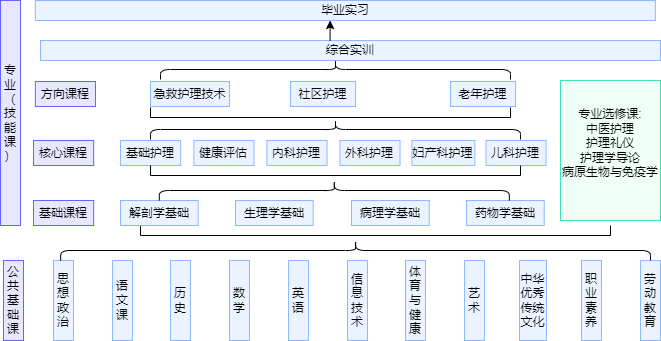 （一）公共基础课程包括思想政治、语文、历史、数学、英语、信息技术、体育与健康、艺术、化学、中华优秀传统文化、职业素养、劳动教育12门课列为公共基础课程。1课程名称：思想政治（1）中国特色社会主义（2）心理健康与职业生涯（3）哲学与人生（4）职业道德与法治2语文3历史4数学5英语6信息技术	7体育与健康	8艺术	9化学10中华优秀传统文化11职业素养12劳动教育（二）专业（技能）课程共17门课程。分为：（1）专业基础课程4门：解剖学基础、生理学基础、病理学基础、药物学基础。（2）专业核心课程6门：基础护理、健康评估、内科护理、外科护理、妇产科护理、儿科护理（3）专业方向课3门：急救护理技术、社区护理、老年护理（4）专业选修课4门：护理学导论、中医护理、护理礼仪、病原生物与免疫学（5）实训实习：对接真实职业场景或工作情境，在校内外进行护理基本技术、健康评估、临床各专科护理等实训。在卫生行业的二级甲等综合性医院及以上、社区卫生服务中心等单位进行岗位实习。（1）解剖学基础（2）生理学基础（3）病理学基础（4）药物学基础。（5）基础护理（6）健康评估（7）内科护理（8）外科护理（9）妇产科护理（10）儿科护理（11）急救护理技术（12）社区护理（13）老年护理（14）中医护理（15）护理礼仪（16）病原生物与免疫学（17）护理学导论（18）综合实训（19）顶岗实习七、教学进程总体安排八、实施保障（一）师资队伍我校护理专业按《中等职业学校专业设置标准》配备师资。学校专业教师团队由学校专任教师和医院兼职教师组成。现有专任教师144名，其中专业教师116名，兼职教师43名，专业师资队伍建设结构统计表如下:1、师德师风热爱职业教育事业，具有职业理想、敬业精神和奉献精神，践行社会主义核心价值体系，履行教师职业道德规范，依法执教。立德树人，为人师表，教书育人，自尊自律，关爱学生，团结协作。 在教育教学岗位上，以人格魅力、学识魅力、职业魅力教育和感染学生，因材施教、以爱育爱，做学生职业生涯发展的指导者和健康成长的引路人，展示出默默奉献的职业精神。2.专业负责人的基本要求(1)热爱高职教育，热爱专业工作，责任心强，关心学生成长。(2)本科以上学历，硕士以上学位，中级以上职称，具备“双师素质”，有至少5年的相关工作经历和高职教学经历。(3)具有开拓精神和创新理念，具备较高的高职教育认识能力，有先进的教学管理经验,能较好的把握专业发展的方向。(4)具有较强的组织管理与组织协调能力，能不断吸收新的高职教育理念。主持开展专业建设，能够指导骨干教师完成专业建设工作。(5)教育教学能力强，具备较强的课程体系开发与设计能力，能带领和指导专业教学团队进行课程开发与建设;具有较高教学水平，有获得校院级以上教学奖经历;积极参加教学改革和教学研究，积极建设精品课程，有校院以上立项教改研究项目，并取得实际成效:有公开发表的教学研究论文。(6)具备较强的专业水平和科研能力;跟踪专业技术发展前沿，有明确科研方向，具有较高的学术水平。(7)与企业联系紧密，具有较高的技术水平，具有较强的现场管理能力和专业技能，能够解决实际工作中的疑难问题，在行业内有影响力。3、专任教师应具有中等职业学校教师资格证书和与任教学科相符的专业背景，熟悉教育教学规律，对任教课程有较为全面理解，具备较强的学情分析、教学目标设定、教学设计、教案撰写、教学策略选择、教学实施和评价能力，能运用信息化教学手段，合理使用信息化资源，注重教学反思，关注教学目标达成，持续改进教学效果； 能积极开展课程教学改革和实施，具备一定的课程开发能力。 专任专业教师还应具有从事学科（ 课程）教学所在行业高级以上职业资格证书或职业技能等级证书，有每5年累计不少于6个月的企业实践经历。专业教师应具有良好的专业知识和实践能力，能够开展理实一体教学活动及实践技能示范教学，参加产学研项目研究及教学竞赛、技能竞赛等活动，能开发颇具专业特色的校本教材。（二）教学设施教学设施主要包括能够满足正常的课程教学、实习实训所需的专业教室、校内实训室和校外实训基地。1、校内专业教室专业教室应符合国家、安徽省关于中等职业学校设置和专业建设的相关标准要求和具体规定。配备黑（白）板、电子授课屏、投影设备、音响设备、可移动课桌，互联网接入或 WiFi 环境，能够实现线上、线下课堂同步实施，课堂实景回放，满足学生多课堂、多地点学习，并具有网络安全防护措施。 安装应急照明装置并保持良好状态，符合紧急疏散要求、标志明显、保持逃生通道畅通无阻2、校内实训室基本要求按照职业院校护理专业仪器设备装备规范，配备专业基础课程实训室、基础护理实训室、专业核心课程实训室。生均仪器设备值大于 4500元，实训项目开出率 100%，设备完好率大于 95%，配备专职实验/实训人员以及制定完善的实验/实训制定，能满足专业校内实践教学、技能考核、“ 1+X” 证书培训及职业技能鉴定等需要，各实训室配置与要求见表。3、校外实训基地基本要求有稳定的校外实习基地 30余家，包括二甲以上综合性医院、专科医院、社区卫生服务中心、母婴保健机构、康复护理院、保健服务机构等，主要用于学生专业见习、课程实训和毕业实习。 能提供内、外、妇、儿、重症监护等临床护理及母婴、老年等健康保健实习实训岗位，可同时接纳不少于 20-50人的学生实习。 能够配备相应数量的指导教师对学生实习进行指导和管理； 有保证学生日常工作、学习、生活的规章制度，有安全、保险保障。 严格执行《中等职业学校普通护理专业顶岗实习标准》（教育部 2017 年 8 月发布）相关要求内容。（三）教学资源1、教材选用及编写建议：学校按照《职业院校教材管理办法》 要求选用教材，优先从国家和省级规划教材，鼓励使用新型活页式教材、工作手册式教材。 专业（ 技能）课程内容对接新产业、新业态、新模式、新职业，体现专业升级和数字化转型、绿色改造。 2、教材编写建议：（1）与职业需求和时代发展相适应。（2）课程安排及教学内容紧扣护士执业资格考试大纲。（3）教材深挖人文素养教育，增加案例。（4）教材内容表达精炼、准确、科学。（5）教材形式应图文并茂、语言生动、版式活泼，符合中职学生的学习特点。（6）建议每章后有概括性的小结。（7）优先使用人民卫生出版社和高等教育出版社出版的全国中职学校教材。（8）根据需要融入“ 1+X” 证书考试要求和护士执业证书考试大纲，编写具有本校特色的新型活页式工作手册教材。3、图书文献配备基本要求：根据实际的教学要求，配备图书不少于20万册。 图书文献配备能满足人才培养、专业建设、教科研等工作的需要，方便师生查询、借阅。 图书馆内设有医学书库、社科书库、文刊阅览室、医刊阅览室、报刊阅览室、外文阅览室，电子阅览室等，阅览座位≥800 个，每周开放时间不少于20 小时。 每年应定时与图书馆工作人员对接，适时增加和购置本专业最新图书文献、护理专业操作技术类图书和实务案例类图书、护理专业学术期刊等资源，每年生均年进书≥2 册/生（ 教育部基本办学要求）。 专业类图书文献主要包括： 护理行业政策法规、行业标准、技术规范以及护理类实验实训手册等； 护理专业操作技术类图书和实务案例类图书。3、数字教学资源配置基本要求充分利用智慧职教平台有关纺织服装类专业国家教学资源库中相关数字化资源。。 对部分课程利用教学资源平台，配备与护理专业有关的音视频素材、教学课件、数字化教学案例库、虚拟仿真软件、数字教材等形成专业教学资源库，库内资源种类丰富、形式多样、使用便捷、动态更新、满足教学。国家级职业教育护理专业教学资源库网址：https://zyk.icve.com.cn/portalproject/themes/default/cp4waz-li6fbl1v8tew-oq/sta_page/index.html?projectId=cp4waz-li6fbl1v8tew-oq（四）教学方法依托工学结合、理实一体化人才培养模式，坚持采用学中做，做中学，教学做一体的原则，区分课程属性和性质，结合专业实训室、校内外实训基地、教学资源库、教学软件等教学资源，针对不同招生类别特点，采用项目式、任务式案例、情境化教学等教学方法，创新教学活动形式，提升教学效果。 校内实验或实训课，学生分组进行教学，按照每 2～4 人 1 小组，20～24 人 1 大组进行分组，每大组安排主讲教师和实训教师各 1 人。课程临床见习根据实际情况按照 4～6 人 1 组进行分组，轮流到临床见习，每组安排学校或医院教师 1 名.（五）学习评价1、校内教学：本专业坚持过程性评价与结果性评价相结合、校内评价与校外评价相结合、学生评价与教师评价相结合，主要采用口试、笔试、实践操作、实习(实训)报告、以赛促考等方式进行考核。公共必修课、专业必修课主要采用平时考核+期末考试进行考核，平时考核占40%(其中课堂考勤10%、课堂互动10%、小组讨论10%、作业布置10%)，期末考试占60%。实践性教学环节主要采用实践操作、实习实训报告等方式进行考核。逐步实施专业核心课程技能单独考核，成绩单列。书证融通课程的成绩评定采用母婴护理、幼儿照护、老年照护职业等级证书成绩（ 70%）和平时过程考核成绩（ 30%）相结合的评价方式。2、岗位实习：岗位实习考核以医院为主。考核的内容:主要包括学生在岗位实习中的岗位职业能力、职业态度、团结协作、人际沟通能力等。考核的依据:岗位实习日志、医院评价、岗位实习总结、岗位实习报告，岗位实习答辩。考核方式:由医院指导教师、学校指导教师组成考核评价小组共同进行考核。过程性评价占比原则上不低于 70%。3、毕业考试的成绩评定，其内容应包含多学科综合知识与技能，可采用线上、线下或线上线下相结合的形式进行。（六）质量管理学校应建立专业建设和教学质量诊断与改进机制,健全专业教学质量监控管理制度,完善课堂教学、教学评价、实习实训以及专业调研、人才培养方案更新、资源建设等方面质量标准建设,通过教学实施、过程监控质量评价和持续改进,达成人才培养规格。学校应完善教学管理机制,加强日常教学组织运行与管理，定期开展课程建设水平和教学质量诊断与改进,建立健全巡课、听课、评教、评学等制度,建立与企业联动的实践教学环节督导制度,严明教学纪律, 强化教学组织功能,定期开展公开课、示范课等教研活动。专业教研组织应充分利用评价分析结果有效改进专业教学,持续提高人才培养质量。学校应建立毕业生跟踪反馈机制及社会评价机制,并对生源情况、在校生学业水平毕业生就业情况等进行分析,定期评价人才培养质量和培养目标达成情况。教师必须严格执行教学授课计划进度表，完成规定的教学时数和教学内容，如有特殊原因，需增、减教学内容或调整实训、实习时间等，必须由教研组提出书面报告，由学部签署意见，上报教研室批准后，在教务处同意下方可实施。若调整实训时间且涉及面大，应报请分管校领导批准，相关审批书面材料送教务处存档。九、毕业要求依据教育部印发的《中等职业学校学生学籍管理办法》( 教职成【2010]7号)第八章“毕业与结业”第三十三条的规定，并结合我专业的实际情况，达到以下要求的学生，可准予毕业:(1)思想品德评价合格(综合素质测评达到学校有关规定)(2)修满本专业教学计划规定的全部课程且成绩合格，或修满规定学分;(3)顶岗实习或集中实训鉴定合格(4)鼓励参加母婴护理、老年照护、幼儿照护职业等级证书，取得其中的 1 个证书。(5) 毕业考核方式：（1）综合素质评价，包括思想素质、文化素质、身体素质、劳动素质、艺术素质、社会实践等；（2）学业成绩考核，包括本专业各科目的学业成绩，以及结合本校本专业实际而开设的毕业综合考试；（3）实践考核项目，包括学校综合实践项目考评等。 学生在校期间参加各级各类技能大赛、创新创业大赛等并获得奖项，按照奖项级别和等级，视同其“ 实践考核项目” 成绩为合格、良好、优秀。对于在规定的学习年限内，考核成绩(含实习)仍有不及格且未达到留级规定，或思想品德评价不合格者，以及未修满规定学分的学生，发给结业证书。十、附录（一）教学进程安排表（二）变更审批表人才培养方案修订说明： 根据《教育部关于职业院校专业人才培养方案制定与实施工作的指导意见》 (教职成[2019]13 号)和《关于组织做好职业院校专业人才培养方案制定与实施工作的通知》 (教职成司函[2019]61号)和《教育部关于印发<职业教育专业目录（ 2021年） >的通知》 （ 教职成[2021]2号） 有关要求制定和修订， 2022年7月经过市场调研， 专家论证， 2022年11月学校党委会审议通过完成修订。人才培养方案调整审批表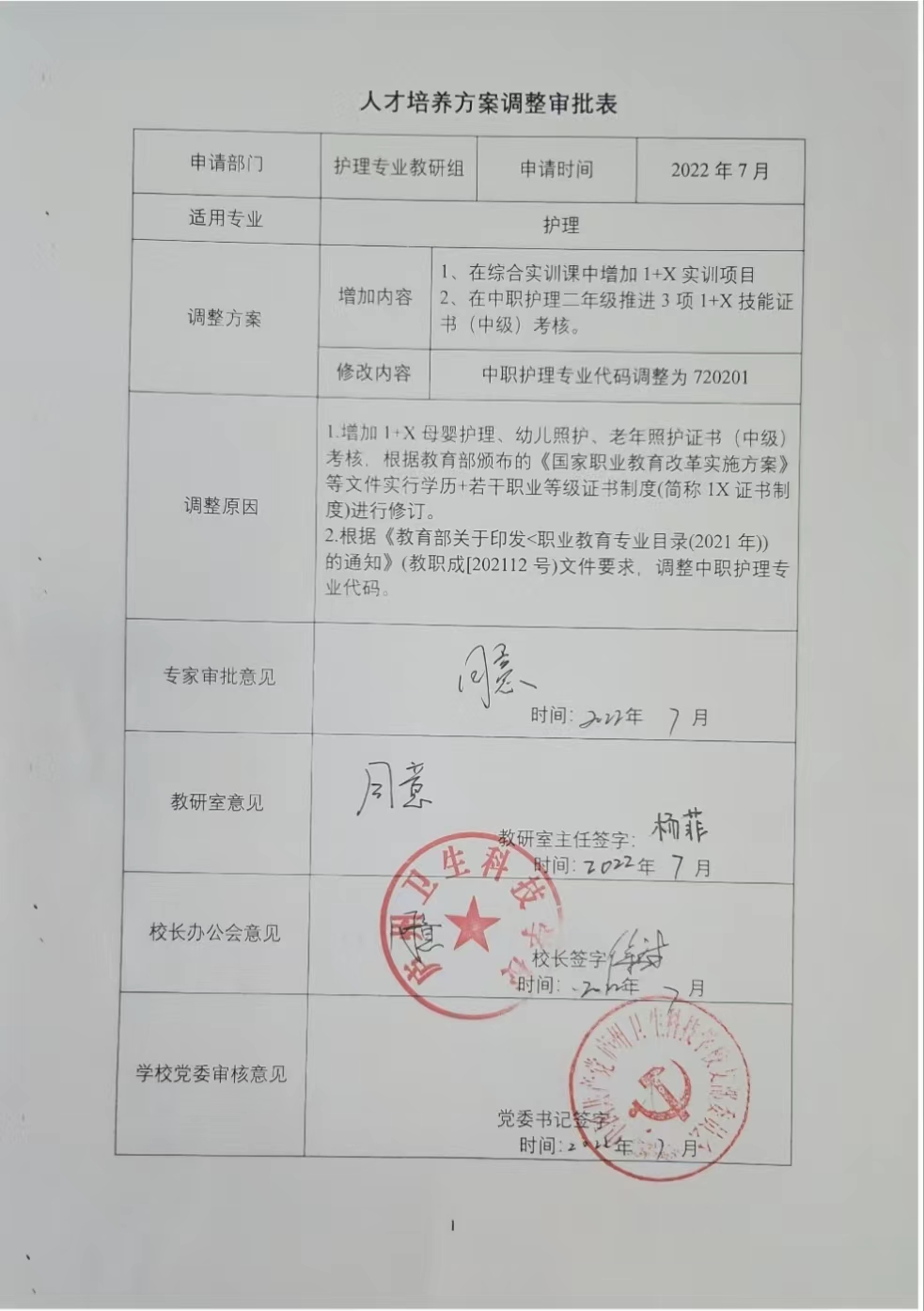 所属专业类（代码）对应行业主要职业类别主要岗位类别职业技能等级证书颁发单位继续学习专业护理类（7202）1.医院
2.社区医疗及卫生院
3.妇幼保健院
4.护理机构服务
5.精神康复服务
6.老年人、残疾人养护服务1.护士
2.医疗护理员1.临床护理
2.社区护理
3.老年护理1.护士执业资格证（护士）中华人民共和国卫生部高职专科：护理类(320201)职业本科：护理(520201)普通本科：护理学（代码101101K ） 护理类（7202）1.医院
2.社区医疗及卫生院
3.妇幼保健院
4.护理机构服务
5.精神康复服务
6.老年人、残疾人养护服务1.护士
2.医疗护理员1.临床护理
2.社区护理
3.老年护理2.1+X母婴护理（中级）济南阳光大姐服务有限责任公司高职专科：护理类(320201)职业本科：护理(520201)普通本科：护理学（代码101101K ） 护理类（7202）1.医院
2.社区医疗及卫生院
3.妇幼保健院
4.护理机构服务
5.精神康复服务
6.老年人、残疾人养护服务1.护士
2.医疗护理员1.临床护理
2.社区护理
3.老年护理3.1+X幼儿照护（中级）湖南金职伟业母婴护理有限公司高职专科：护理类(320201)职业本科：护理(520201)普通本科：护理学（代码101101K ） 护理类（7202）1.医院
2.社区医疗及卫生院
3.妇幼保健院
4.护理机构服务
5.精神康复服务
6.老年人、残疾人养护服务1.护士
2.医疗护理员1.临床护理
2.社区护理
3.老年护理4.1+X老年照护(中级)北京中福长者文化科技有限公司高职专科：护理类(320201)职业本科：护理(520201)普通本科：护理学（代码101101K ） 核心素养政治认同、职业精神、法治意识、健全人格、公共参与。政治认同、职业精神、法治意识、健全人格、公共参与。政治认同、职业精神、法治意识、健全人格、公共参与。课程目标1.初步掌握辩证唯物主义和历史唯物主义基本原理，运用马克思主义立场观点和方法，观察分析经济、政治、文化、社会、生态文明等现象，对社会现实和人生问题进行正确价值判断和行为选择；2.正确认识我国发展新的历史方位和社会主要矛盾的变化，理解习近平新时代中国特色社会主义思想是党和国家必须长期坚持的指导思想；3.拥护党的领导，领会中国共产党领导是中国特色社会主义最本质的特征和中国特色社会主义制度的最大优势，理解新时代中国共产党的历史使命；4.坚信坚持和发展中国特色社会主义是当代中国发展进步的根本方向，认同和拥护中国特色社会主义制度，坚定中国特色社会主义道路自信、理论自信、制度自信、文化自信；5.坚持社会主义核心价值体系，自觉培育和践行社会主义核心价值观；6.热爱伟大祖国，自觉弘扬和实践爱国主义精神，树立远大志向，在实现中国梦的伟大实践中创造自己精彩人生；7.具有人民当家作主的主人翁意识，积极参与民主选举、民主管理、民主决策、民主监督的实践，提高对话协商、沟通合作、表达诉求和解决问题的能力。1.初步掌握辩证唯物主义和历史唯物主义基本原理，运用马克思主义立场观点和方法，观察分析经济、政治、文化、社会、生态文明等现象，对社会现实和人生问题进行正确价值判断和行为选择；2.正确认识我国发展新的历史方位和社会主要矛盾的变化，理解习近平新时代中国特色社会主义思想是党和国家必须长期坚持的指导思想；3.拥护党的领导，领会中国共产党领导是中国特色社会主义最本质的特征和中国特色社会主义制度的最大优势，理解新时代中国共产党的历史使命；4.坚信坚持和发展中国特色社会主义是当代中国发展进步的根本方向，认同和拥护中国特色社会主义制度，坚定中国特色社会主义道路自信、理论自信、制度自信、文化自信；5.坚持社会主义核心价值体系，自觉培育和践行社会主义核心价值观；6.热爱伟大祖国，自觉弘扬和实践爱国主义精神，树立远大志向，在实现中国梦的伟大实践中创造自己精彩人生；7.具有人民当家作主的主人翁意识，积极参与民主选举、民主管理、民主决策、民主监督的实践，提高对话协商、沟通合作、表达诉求和解决问题的能力。1.初步掌握辩证唯物主义和历史唯物主义基本原理，运用马克思主义立场观点和方法，观察分析经济、政治、文化、社会、生态文明等现象，对社会现实和人生问题进行正确价值判断和行为选择；2.正确认识我国发展新的历史方位和社会主要矛盾的变化，理解习近平新时代中国特色社会主义思想是党和国家必须长期坚持的指导思想；3.拥护党的领导，领会中国共产党领导是中国特色社会主义最本质的特征和中国特色社会主义制度的最大优势，理解新时代中国共产党的历史使命；4.坚信坚持和发展中国特色社会主义是当代中国发展进步的根本方向，认同和拥护中国特色社会主义制度，坚定中国特色社会主义道路自信、理论自信、制度自信、文化自信；5.坚持社会主义核心价值体系，自觉培育和践行社会主义核心价值观；6.热爱伟大祖国，自觉弘扬和实践爱国主义精神，树立远大志向，在实现中国梦的伟大实践中创造自己精彩人生；7.具有人民当家作主的主人翁意识，积极参与民主选举、民主管理、民主决策、民主监督的实践，提高对话协商、沟通合作、表达诉求和解决问题的能力。课程主要内容（1）中国特色社会主义的创立、发展和完善6学时36学时课程主要内容（2）中国特色社会主义经济8学时36学时课程主要内容（3）中国特色社会主义政治8学时36学时课程主要内容（4）中国特色社会主义文化6学时36学时课程主要内容（5）中国特色社会主义社会建设与生态文明建设6学时36学时课程主要内容（6）踏上新征程，共圆中国梦2学时36学时课程教学要求1.坚持正确育人导向，强化价值引领；2.准确理解学科核心素养，科学制定教学目标；3.围绕议题设计活动，注重探讨式和体验性学习；4.加强社会实践活动，打造培育学科核心素养的社会大课堂；5.运用现代信息技术，提高教学效率。1.坚持正确育人导向，强化价值引领；2.准确理解学科核心素养，科学制定教学目标；3.围绕议题设计活动，注重探讨式和体验性学习；4.加强社会实践活动，打造培育学科核心素养的社会大课堂；5.运用现代信息技术，提高教学效率。1.坚持正确育人导向，强化价值引领；2.准确理解学科核心素养，科学制定教学目标；3.围绕议题设计活动，注重探讨式和体验性学习；4.加强社会实践活动，打造培育学科核心素养的社会大课堂；5.运用现代信息技术，提高教学效率。核心素养政治认同、职业精神、法治意识、健全人格、公共参与。政治认同、职业精神、法治意识、健全人格、公共参与。政治认同、职业精神、法治意识、健全人格、公共参与。课程目标1.正确认识劳动在人类社会发展中的作用，理解正确的职业理想对国家以及人生发展的作用，明确职业生涯规划对实现职业理想的重要性，懂得职业道德对职业发展和人生成长的意义；2.树立正确的劳动观、职业观、就业观、创业观和成才观，强化无论从事什么劳动和职业，都要有干一行、爱一行、钻一行的意识，增强职业道德意识，确立通过辛勤劳动、诚实劳动、创造性劳动实现自身发展的信念；3.学会根据社会发展需要和自身特点进行职业生涯规划，正确处理人生发展过程中遇到的问题，养成良好职业道德行为习惯，自觉践行劳动精神、劳模精神和工匠精神，不断提升职业道德境界；4.乐于为人民服务，勇于担当社会责任。1.正确认识劳动在人类社会发展中的作用，理解正确的职业理想对国家以及人生发展的作用，明确职业生涯规划对实现职业理想的重要性，懂得职业道德对职业发展和人生成长的意义；2.树立正确的劳动观、职业观、就业观、创业观和成才观，强化无论从事什么劳动和职业，都要有干一行、爱一行、钻一行的意识，增强职业道德意识，确立通过辛勤劳动、诚实劳动、创造性劳动实现自身发展的信念；3.学会根据社会发展需要和自身特点进行职业生涯规划，正确处理人生发展过程中遇到的问题，养成良好职业道德行为习惯，自觉践行劳动精神、劳模精神和工匠精神，不断提升职业道德境界；4.乐于为人民服务，勇于担当社会责任。1.正确认识劳动在人类社会发展中的作用，理解正确的职业理想对国家以及人生发展的作用，明确职业生涯规划对实现职业理想的重要性，懂得职业道德对职业发展和人生成长的意义；2.树立正确的劳动观、职业观、就业观、创业观和成才观，强化无论从事什么劳动和职业，都要有干一行、爱一行、钻一行的意识，增强职业道德意识，确立通过辛勤劳动、诚实劳动、创造性劳动实现自身发展的信念；3.学会根据社会发展需要和自身特点进行职业生涯规划，正确处理人生发展过程中遇到的问题，养成良好职业道德行为习惯，自觉践行劳动精神、劳模精神和工匠精神，不断提升职业道德境界；4.乐于为人民服务，勇于担当社会责任。课程主要内容时代导航，生涯筑梦4学时36学时课程主要内容认识自我，健康成长8学时36学时课程主要内容立足专业，谋划发展4学时36学时课程主要内容和谐交往，快乐生活8学时36学时课程主要内容学会学习，终身受益6学时36学时课程主要内容规划生涯，放飞理想6学时36学时课程教学要求1.坚持正确育人导向，强化价值引领；2.准确理解学科核心素养，科学制定教学目标；3.围绕议题设计活动，注重探讨式和体验性学习；4.加强社会实践活动，打造培育学科核心素养的社会大课堂；5.运用现代信息技术，提高教学效率。1.坚持正确育人导向，强化价值引领；2.准确理解学科核心素养，科学制定教学目标；3.围绕议题设计活动，注重探讨式和体验性学习；4.加强社会实践活动，打造培育学科核心素养的社会大课堂；5.运用现代信息技术，提高教学效率。1.坚持正确育人导向，强化价值引领；2.准确理解学科核心素养，科学制定教学目标；3.围绕议题设计活动，注重探讨式和体验性学习；4.加强社会实践活动，打造培育学科核心素养的社会大课堂；5.运用现代信息技术，提高教学效率。核心素养政治认同、职业精神、法治意识、健全人格、公共参与。政治认同、职业精神、法治意识、健全人格、公共参与。政治认同、职业精神、法治意识、健全人格、公共参与。课程目标1.具有自立自强、敬业乐群的心理品质和自尊自信、理性平和、积极向上的良好心态；2.能够正确认识自我，正确处理个人与他人、个人与社会的关系，确立符合社会需要和自身实际的积极生活目标，选择正确的人生发展道路；3.能够适应环境、应对挫折、把握机遇、勇于创新，正确处理在生活、成长、学习和求职就业过程中出现的心理和行为问题，增强调控情绪、自主自助和积极适应社会发展变化的能力。1.具有自立自强、敬业乐群的心理品质和自尊自信、理性平和、积极向上的良好心态；2.能够正确认识自我，正确处理个人与他人、个人与社会的关系，确立符合社会需要和自身实际的积极生活目标，选择正确的人生发展道路；3.能够适应环境、应对挫折、把握机遇、勇于创新，正确处理在生活、成长、学习和求职就业过程中出现的心理和行为问题，增强调控情绪、自主自助和积极适应社会发展变化的能力。1.具有自立自强、敬业乐群的心理品质和自尊自信、理性平和、积极向上的良好心态；2.能够正确认识自我，正确处理个人与他人、个人与社会的关系，确立符合社会需要和自身实际的积极生活目标，选择正确的人生发展道路；3.能够适应环境、应对挫折、把握机遇、勇于创新，正确处理在生活、成长、学习和求职就业过程中出现的心理和行为问题，增强调控情绪、自主自助和积极适应社会发展变化的能力。课程主要内容立足客观实际，树立人生理想8学时36学时课程主要内容辩证看问题，走好人生路10学时36学时课程主要内容实践出真知，创新增才干8学时36学时课程主要内容坚持唯物史观，在奉献中实现人生价值10学时36学时课程教学要求1.坚持正确育人导向，强化价值引领；2.准确理解学科核心素养，科学制定教学目标；3.围绕议题设计活动，注重探讨式和体验性学习；4.加强社会实践活动，打造培育学科核心素养的社会大课堂；5.运用现代信息技术，提高教学效率。1.坚持正确育人导向，强化价值引领；2.准确理解学科核心素养，科学制定教学目标；3.围绕议题设计活动，注重探讨式和体验性学习；4.加强社会实践活动，打造培育学科核心素养的社会大课堂；5.运用现代信息技术，提高教学效率。1.坚持正确育人导向，强化价值引领；2.准确理解学科核心素养，科学制定教学目标；3.围绕议题设计活动，注重探讨式和体验性学习；4.加强社会实践活动，打造培育学科核心素养的社会大课堂；5.运用现代信息技术，提高教学效率。核心素养政治认同、职业精神、法治意识、健全人格、公共参与。政治认同、职业精神、法治意识、健全人格、公共参与。政治认同、职业精神、法治意识、健全人格、公共参与。课程目标1.了解与日常生活和职业活动密切相关的法律知识，理解法治是党领导人民治理国家的基本方式，明确建设社会主义法治国家的战略目标；2.树立宪法法律至上、法律面前人人平等的法治理念，形成法治让社会更和谐、生活更美好的认知和情感；3.学会从法的角度去认识和理解社会，养成依法行使权利、履行法定义务的思维方式和行为习惯；4.正确行使公民权利，自觉履行公民义务，热心公益事业，弘扬集体主义精神。1.了解与日常生活和职业活动密切相关的法律知识，理解法治是党领导人民治理国家的基本方式，明确建设社会主义法治国家的战略目标；2.树立宪法法律至上、法律面前人人平等的法治理念，形成法治让社会更和谐、生活更美好的认知和情感；3.学会从法的角度去认识和理解社会，养成依法行使权利、履行法定义务的思维方式和行为习惯；4.正确行使公民权利，自觉履行公民义务，热心公益事业，弘扬集体主义精神。1.了解与日常生活和职业活动密切相关的法律知识，理解法治是党领导人民治理国家的基本方式，明确建设社会主义法治国家的战略目标；2.树立宪法法律至上、法律面前人人平等的法治理念，形成法治让社会更和谐、生活更美好的认知和情感；3.学会从法的角度去认识和理解社会，养成依法行使权利、履行法定义务的思维方式和行为习惯；4.正确行使公民权利，自觉履行公民义务，热心公益事业，弘扬集体主义精神。课程主要内容感悟道德力量6学时36学时课程主要内容践行职业道德基本规范8学时36学时课程主要内容提升职业道德境界4学时36学时课程主要内容坚持全面依法治国4学时36学时课程主要内容维护宪法尊严4学时36学时课程主要内容遵循法律规范10学时36学时课程教学要求1.坚持正确育人导向，强化价值引领；2.准确理解学科核心素养，科学制定教学目标；3.围绕议题设计活动，注重探讨式和体验性学习；4.加强社会实践活动，打造培育学科核心素养的社会大课堂；5.运用现代信息技术，提高教学效率。1.坚持正确育人导向，强化价值引领；2.准确理解学科核心素养，科学制定教学目标；3.围绕议题设计活动，注重探讨式和体验性学习；4.加强社会实践活动，打造培育学科核心素养的社会大课堂；5.运用现代信息技术，提高教学效率。1.坚持正确育人导向，强化价值引领；2.准确理解学科核心素养，科学制定教学目标；3.围绕议题设计活动，注重探讨式和体验性学习；4.加强社会实践活动，打造培育学科核心素养的社会大课堂；5.运用现代信息技术，提高教学效率。核心素养语言理解与运用、思维发展与提升、审美发现与鉴赏、文化传承与参与。语言理解与运用、思维发展与提升、审美发现与鉴赏、文化传承与参与。语言理解与运用、思维发展与提升、审美发现与鉴赏、文化传承与参与。语言理解与运用、思维发展与提升、审美发现与鉴赏、文化传承与参与。课程目标1.语言认知与积累。加强语言的感知。领会和情感体验，注重语言习得和感悟，掌握必要的语文基础知识和基本技能；积累较为丰富的语言材料和言语活动经验，形成良好的语感；掌握语文学习的基本方法，在积极的言语实践活动中，逐步认识和掌握祖国语言文字运用的基本规律，并运用到专业学习和社会生活中。2.语言表达与交流。凭借语感和对语言运用规律的把握，在真实的生活和职业情境中，根据不同的交际对象和具体的语言运用情境，正确运用口语和书面语进行有效的表达与交流，具备适应学习与生活需要的语言文字运用能力，养成自主学习和规范运用语言文字的良好习惯，进一步提高口语交际和文字写作素养。3.发展思维能力。运用联想和想象，获得对语言和文学形象的直觉体验，丰富自己的感受与理解，发展形象思维能力；比较、辨识、分析、归纳和概括基本的语言现象，具备独立思考、逻辑推理、信息加工的能力；运用基本的语言规律和逻辑规则，结合生活和职业情境，判别语言运用的正误与优劣，力求准确、生动、有逻辑地表达自己的认识，提高语言表达能力。4.提升思维品质。自觉分析和反思自己的言语实践活动经验，提高语言运用能力；在语文学习过程中，学习运用多种思维方式，如直觉思维与分析思维、形象思维与抽象思维、形式逻辑思维与辩证思维，以及批判性思维、创造性思维等，探究语言现象与文学形象，增强思维的深刻性、敏捷性、灵活性、批判性和创造性。5.审美发现与体验。通过语文课程的学习，感受祖国语言文字独特的美，增强对祖国语言文字的审美意识，加深热爱祖国语言文字的感情。阅读中外文学作品，注重阅读中的情感体验，品味语言艺术，获得审美发现，感受和体验作品的语言美、形象美和情感美，丰富审美体验，提升发现美、体验美的能力。6.审美鉴赏与评价。阅读优秀文学作品，以及弘扬劳动精神和劳模精神、工匠精神的作品，在审美体验的基础上开展审美鉴赏活动。运用联想和想象，欣赏和评价不同时代、不同风格的作品，初步具有正确的审美观念、健康的审美情趣和鉴赏美、评价美的能力，崇尚真善美，摒弃假恶丑，自觉抵制庸俗、低俗、媚俗的语言文化，并能运用口语和书面语表达自己的审美体验，提高语言文字的表达效果和美感程度。7.传承中华优秀文化。认识中华优秀传统文化蕴含的思想理念、传统美德、人文精神，增强热爱中华文化的思想感情，继承、弘扬中华优秀传统文化和革命文化，抵制文化虚无主义错误观点，培育文化自信，不断完善道德品质和人格修养。8.关注参与当代文化。弘扬社会主义先进文化，关注并积极参与当代文化传播与交流，感受现代产业文化，在运用祖国语言文字的过程中，增强为中华民族伟大复兴而奋斗的自豪感和使命感。拓展文化视野，理解文化的多样性，懂得尊重和包容，学习和借鉴不同民族、不同区域、不同国家的优秀文化，抵御外来不良文化，提高吸收人类文明优秀成果的能力。1.语言认知与积累。加强语言的感知。领会和情感体验，注重语言习得和感悟，掌握必要的语文基础知识和基本技能；积累较为丰富的语言材料和言语活动经验，形成良好的语感；掌握语文学习的基本方法，在积极的言语实践活动中，逐步认识和掌握祖国语言文字运用的基本规律，并运用到专业学习和社会生活中。2.语言表达与交流。凭借语感和对语言运用规律的把握，在真实的生活和职业情境中，根据不同的交际对象和具体的语言运用情境，正确运用口语和书面语进行有效的表达与交流，具备适应学习与生活需要的语言文字运用能力，养成自主学习和规范运用语言文字的良好习惯，进一步提高口语交际和文字写作素养。3.发展思维能力。运用联想和想象，获得对语言和文学形象的直觉体验，丰富自己的感受与理解，发展形象思维能力；比较、辨识、分析、归纳和概括基本的语言现象，具备独立思考、逻辑推理、信息加工的能力；运用基本的语言规律和逻辑规则，结合生活和职业情境，判别语言运用的正误与优劣，力求准确、生动、有逻辑地表达自己的认识，提高语言表达能力。4.提升思维品质。自觉分析和反思自己的言语实践活动经验，提高语言运用能力；在语文学习过程中，学习运用多种思维方式，如直觉思维与分析思维、形象思维与抽象思维、形式逻辑思维与辩证思维，以及批判性思维、创造性思维等，探究语言现象与文学形象，增强思维的深刻性、敏捷性、灵活性、批判性和创造性。5.审美发现与体验。通过语文课程的学习，感受祖国语言文字独特的美，增强对祖国语言文字的审美意识，加深热爱祖国语言文字的感情。阅读中外文学作品，注重阅读中的情感体验，品味语言艺术，获得审美发现，感受和体验作品的语言美、形象美和情感美，丰富审美体验，提升发现美、体验美的能力。6.审美鉴赏与评价。阅读优秀文学作品，以及弘扬劳动精神和劳模精神、工匠精神的作品，在审美体验的基础上开展审美鉴赏活动。运用联想和想象，欣赏和评价不同时代、不同风格的作品，初步具有正确的审美观念、健康的审美情趣和鉴赏美、评价美的能力，崇尚真善美，摒弃假恶丑，自觉抵制庸俗、低俗、媚俗的语言文化，并能运用口语和书面语表达自己的审美体验，提高语言文字的表达效果和美感程度。7.传承中华优秀文化。认识中华优秀传统文化蕴含的思想理念、传统美德、人文精神，增强热爱中华文化的思想感情，继承、弘扬中华优秀传统文化和革命文化，抵制文化虚无主义错误观点，培育文化自信，不断完善道德品质和人格修养。8.关注参与当代文化。弘扬社会主义先进文化，关注并积极参与当代文化传播与交流，感受现代产业文化，在运用祖国语言文字的过程中，增强为中华民族伟大复兴而奋斗的自豪感和使命感。拓展文化视野，理解文化的多样性，懂得尊重和包容，学习和借鉴不同民族、不同区域、不同国家的优秀文化，抵御外来不良文化，提高吸收人类文明优秀成果的能力。1.语言认知与积累。加强语言的感知。领会和情感体验，注重语言习得和感悟，掌握必要的语文基础知识和基本技能；积累较为丰富的语言材料和言语活动经验，形成良好的语感；掌握语文学习的基本方法，在积极的言语实践活动中，逐步认识和掌握祖国语言文字运用的基本规律，并运用到专业学习和社会生活中。2.语言表达与交流。凭借语感和对语言运用规律的把握，在真实的生活和职业情境中，根据不同的交际对象和具体的语言运用情境，正确运用口语和书面语进行有效的表达与交流，具备适应学习与生活需要的语言文字运用能力，养成自主学习和规范运用语言文字的良好习惯，进一步提高口语交际和文字写作素养。3.发展思维能力。运用联想和想象，获得对语言和文学形象的直觉体验，丰富自己的感受与理解，发展形象思维能力；比较、辨识、分析、归纳和概括基本的语言现象，具备独立思考、逻辑推理、信息加工的能力；运用基本的语言规律和逻辑规则，结合生活和职业情境，判别语言运用的正误与优劣，力求准确、生动、有逻辑地表达自己的认识，提高语言表达能力。4.提升思维品质。自觉分析和反思自己的言语实践活动经验，提高语言运用能力；在语文学习过程中，学习运用多种思维方式，如直觉思维与分析思维、形象思维与抽象思维、形式逻辑思维与辩证思维，以及批判性思维、创造性思维等，探究语言现象与文学形象，增强思维的深刻性、敏捷性、灵活性、批判性和创造性。5.审美发现与体验。通过语文课程的学习，感受祖国语言文字独特的美，增强对祖国语言文字的审美意识，加深热爱祖国语言文字的感情。阅读中外文学作品，注重阅读中的情感体验，品味语言艺术，获得审美发现，感受和体验作品的语言美、形象美和情感美，丰富审美体验，提升发现美、体验美的能力。6.审美鉴赏与评价。阅读优秀文学作品，以及弘扬劳动精神和劳模精神、工匠精神的作品，在审美体验的基础上开展审美鉴赏活动。运用联想和想象，欣赏和评价不同时代、不同风格的作品，初步具有正确的审美观念、健康的审美情趣和鉴赏美、评价美的能力，崇尚真善美，摒弃假恶丑，自觉抵制庸俗、低俗、媚俗的语言文化，并能运用口语和书面语表达自己的审美体验，提高语言文字的表达效果和美感程度。7.传承中华优秀文化。认识中华优秀传统文化蕴含的思想理念、传统美德、人文精神，增强热爱中华文化的思想感情，继承、弘扬中华优秀传统文化和革命文化，抵制文化虚无主义错误观点，培育文化自信，不断完善道德品质和人格修养。8.关注参与当代文化。弘扬社会主义先进文化，关注并积极参与当代文化传播与交流，感受现代产业文化，在运用祖国语言文字的过程中，增强为中华民族伟大复兴而奋斗的自豪感和使命感。拓展文化视野，理解文化的多样性，懂得尊重和包容，学习和借鉴不同民族、不同区域、不同国家的优秀文化，抵御外来不良文化，提高吸收人类文明优秀成果的能力。1.语言认知与积累。加强语言的感知。领会和情感体验，注重语言习得和感悟，掌握必要的语文基础知识和基本技能；积累较为丰富的语言材料和言语活动经验，形成良好的语感；掌握语文学习的基本方法，在积极的言语实践活动中，逐步认识和掌握祖国语言文字运用的基本规律，并运用到专业学习和社会生活中。2.语言表达与交流。凭借语感和对语言运用规律的把握，在真实的生活和职业情境中，根据不同的交际对象和具体的语言运用情境，正确运用口语和书面语进行有效的表达与交流，具备适应学习与生活需要的语言文字运用能力，养成自主学习和规范运用语言文字的良好习惯，进一步提高口语交际和文字写作素养。3.发展思维能力。运用联想和想象，获得对语言和文学形象的直觉体验，丰富自己的感受与理解，发展形象思维能力；比较、辨识、分析、归纳和概括基本的语言现象，具备独立思考、逻辑推理、信息加工的能力；运用基本的语言规律和逻辑规则，结合生活和职业情境，判别语言运用的正误与优劣，力求准确、生动、有逻辑地表达自己的认识，提高语言表达能力。4.提升思维品质。自觉分析和反思自己的言语实践活动经验，提高语言运用能力；在语文学习过程中，学习运用多种思维方式，如直觉思维与分析思维、形象思维与抽象思维、形式逻辑思维与辩证思维，以及批判性思维、创造性思维等，探究语言现象与文学形象，增强思维的深刻性、敏捷性、灵活性、批判性和创造性。5.审美发现与体验。通过语文课程的学习，感受祖国语言文字独特的美，增强对祖国语言文字的审美意识，加深热爱祖国语言文字的感情。阅读中外文学作品，注重阅读中的情感体验，品味语言艺术，获得审美发现，感受和体验作品的语言美、形象美和情感美，丰富审美体验，提升发现美、体验美的能力。6.审美鉴赏与评价。阅读优秀文学作品，以及弘扬劳动精神和劳模精神、工匠精神的作品，在审美体验的基础上开展审美鉴赏活动。运用联想和想象，欣赏和评价不同时代、不同风格的作品，初步具有正确的审美观念、健康的审美情趣和鉴赏美、评价美的能力，崇尚真善美，摒弃假恶丑，自觉抵制庸俗、低俗、媚俗的语言文化，并能运用口语和书面语表达自己的审美体验，提高语言文字的表达效果和美感程度。7.传承中华优秀文化。认识中华优秀传统文化蕴含的思想理念、传统美德、人文精神，增强热爱中华文化的思想感情，继承、弘扬中华优秀传统文化和革命文化，抵制文化虚无主义错误观点，培育文化自信，不断完善道德品质和人格修养。8.关注参与当代文化。弘扬社会主义先进文化，关注并积极参与当代文化传播与交流，感受现代产业文化，在运用祖国语言文字的过程中，增强为中华民族伟大复兴而奋斗的自豪感和使命感。拓展文化视野，理解文化的多样性，懂得尊重和包容，学习和借鉴不同民族、不同区域、不同国家的优秀文化，抵御外来不良文化，提高吸收人类文明优秀成果的能力。课程主要内容基础模块专题1语感与语言习得9学时198学时课程主要内容基础模块专题2中外文学作品选读18学时198学时课程主要内容基础模块专题3实用性阅读与交流18学时198学时课程主要内容基础模块专题4古代诗文选读36学时198学时课程主要内容基础模块专题5中国革命传统作品选读18学时198学时课程主要内容基础模块专题6社会主义先进文化作品选读18学时198学时课程主要内容基础模块专题7整本书阅读与研讨18学时198学时课程主要内容基础模块专题8跨媒介阅读与交流9学时198学时课程主要内容职业模块专题1劳模精神工匠精神作品研读27学时198学时课程主要内容职业模块专题2职场应用写作与交流18学时198学时课程主要内容职业模块专题3微写作9学时198学时课程教学要求1.坚持立德树人，发挥语文课程独特的育人功能；2.整体把握语文学科核心素养，合理设计教学活动；3.以学生发展为本，根据学生认知特点和能力水平组织教学；4.体现职业教育特点，加强实践与应用；5.提高信息素养，探索信息化背景下教与学方式的转变。1.坚持立德树人，发挥语文课程独特的育人功能；2.整体把握语文学科核心素养，合理设计教学活动；3.以学生发展为本，根据学生认知特点和能力水平组织教学；4.体现职业教育特点，加强实践与应用；5.提高信息素养，探索信息化背景下教与学方式的转变。1.坚持立德树人，发挥语文课程独特的育人功能；2.整体把握语文学科核心素养，合理设计教学活动；3.以学生发展为本，根据学生认知特点和能力水平组织教学；4.体现职业教育特点，加强实践与应用；5.提高信息素养，探索信息化背景下教与学方式的转变。1.坚持立德树人，发挥语文课程独特的育人功能；2.整体把握语文学科核心素养，合理设计教学活动；3.以学生发展为本，根据学生认知特点和能力水平组织教学；4.体现职业教育特点，加强实践与应用；5.提高信息素养，探索信息化背景下教与学方式的转变。核心素养唯物史观、时空观念、史料实证、历史解释、家国情怀。唯物史观、时空观念、史料实证、历史解释、家国情怀。唯物史观、时空观念、史料实证、历史解释、家国情怀。课程目标1.了解唯物史观的基本观点和方法，包括生产力和生产关系之间的辩证关系、经济基础和上层建筑之间的相互作用、人民群众在社会发展中的重要作用、人类社会形态经历了从低级到高级的发展过程等，初步形成正确的历史观；能够将唯物史观运用于历史的学习与探究中，并将唯物史观作为认识和解决现实问题的指导思想。2.知道特定的史事是与特定的时间和空间相联系的；知道划分历史时间与空间的多种方式；能够在不同的时空框架下理解历史的变化与延续、统一与多样、局部与整体；在认识现实社会或职业问题时，能够将认识的对象置于具体的时空条件下进行考察。3.知道史料是通向历史认识的桥梁；了解史料的多种类型；能够尝试搜集、整理、运用可信的史料作为历史论述的证据；能够以实证精神对待现实问题。4.能够依据史实与史料对史事表达自己的看法；能够对同一史事的不同解释加以评；学会从历史表象中发现问题，对史事之间的内在联系作出解释；能够全面客观地评价历史人物；能够实事求是地认识和评判现实社会与职业发展中的问题。5.树立正确的国家观，增强对祖国的认同感；能够认识中华民族多元一体的历史发展进程，形成对中华民族的认同和正确的民族观，增强民族团结意识，铸牢中华民族共同体意识；了解并认同中华优秀传统文化、革命文化、社会主义先进文化，引导学生传承民族气节、崇尚英雄气概，认识中华文明的历史价值和现实意义；拥护中国共产党领导，认同社会主义核心价值观，树立中国特色社会主义道路自信、理论自信、制度自信、文化自信；能够确立积极进取的人生态度，树立劳动光荣的观念，养成爱岗敬业、诚信公道、精益求精、协作创新等良好的职业精神，树立正确的世界观、人生观和价值观。1.了解唯物史观的基本观点和方法，包括生产力和生产关系之间的辩证关系、经济基础和上层建筑之间的相互作用、人民群众在社会发展中的重要作用、人类社会形态经历了从低级到高级的发展过程等，初步形成正确的历史观；能够将唯物史观运用于历史的学习与探究中，并将唯物史观作为认识和解决现实问题的指导思想。2.知道特定的史事是与特定的时间和空间相联系的；知道划分历史时间与空间的多种方式；能够在不同的时空框架下理解历史的变化与延续、统一与多样、局部与整体；在认识现实社会或职业问题时，能够将认识的对象置于具体的时空条件下进行考察。3.知道史料是通向历史认识的桥梁；了解史料的多种类型；能够尝试搜集、整理、运用可信的史料作为历史论述的证据；能够以实证精神对待现实问题。4.能够依据史实与史料对史事表达自己的看法；能够对同一史事的不同解释加以评；学会从历史表象中发现问题，对史事之间的内在联系作出解释；能够全面客观地评价历史人物；能够实事求是地认识和评判现实社会与职业发展中的问题。5.树立正确的国家观，增强对祖国的认同感；能够认识中华民族多元一体的历史发展进程，形成对中华民族的认同和正确的民族观，增强民族团结意识，铸牢中华民族共同体意识；了解并认同中华优秀传统文化、革命文化、社会主义先进文化，引导学生传承民族气节、崇尚英雄气概，认识中华文明的历史价值和现实意义；拥护中国共产党领导，认同社会主义核心价值观，树立中国特色社会主义道路自信、理论自信、制度自信、文化自信；能够确立积极进取的人生态度，树立劳动光荣的观念，养成爱岗敬业、诚信公道、精益求精、协作创新等良好的职业精神，树立正确的世界观、人生观和价值观。1.了解唯物史观的基本观点和方法，包括生产力和生产关系之间的辩证关系、经济基础和上层建筑之间的相互作用、人民群众在社会发展中的重要作用、人类社会形态经历了从低级到高级的发展过程等，初步形成正确的历史观；能够将唯物史观运用于历史的学习与探究中，并将唯物史观作为认识和解决现实问题的指导思想。2.知道特定的史事是与特定的时间和空间相联系的；知道划分历史时间与空间的多种方式；能够在不同的时空框架下理解历史的变化与延续、统一与多样、局部与整体；在认识现实社会或职业问题时，能够将认识的对象置于具体的时空条件下进行考察。3.知道史料是通向历史认识的桥梁；了解史料的多种类型；能够尝试搜集、整理、运用可信的史料作为历史论述的证据；能够以实证精神对待现实问题。4.能够依据史实与史料对史事表达自己的看法；能够对同一史事的不同解释加以评；学会从历史表象中发现问题，对史事之间的内在联系作出解释；能够全面客观地评价历史人物；能够实事求是地认识和评判现实社会与职业发展中的问题。5.树立正确的国家观，增强对祖国的认同感；能够认识中华民族多元一体的历史发展进程，形成对中华民族的认同和正确的民族观，增强民族团结意识，铸牢中华民族共同体意识；了解并认同中华优秀传统文化、革命文化、社会主义先进文化，引导学生传承民族气节、崇尚英雄气概，认识中华文明的历史价值和现实意义；拥护中国共产党领导，认同社会主义核心价值观，树立中国特色社会主义道路自信、理论自信、制度自信、文化自信；能够确立积极进取的人生态度，树立劳动光荣的观念，养成爱岗敬业、诚信公道、精益求精、协作创新等良好的职业精神，树立正确的世界观、人生观和价值观。课程主要内容中国历史45学时72学时课程主要内容世界历史27学时72学时课程主要内容职业教育与社会发展等18学时72学时课程教学要求1.基于历史学科核心素养设计教学。教师应认真研读课程标准，深刻领会和完整把握历史学科核心素养的内涵及其表现，要认识到历史学科核心素养的五个方面是一个互相联系的整体。教师要树立基于历史学科核心素养的教学理念，结合不同教学内容所蕴含的历史学科核心素养的不同方面，合理设计教学目标、教学过程、教学评价等，既要注重对历史学科核心素养某一方面的专门培养，也要注重对历史学科核心素养的综合培养，以科学有效地达成课程目标。2.倡导多元化的教学方式。教师应摆脱单一课堂教学组织形式和单纯语言信息传递形式，结合教学内容，创新教学形式、教学过程和教学方法，开展多种形式的教学；鼓励学生开展自主学习、探究学习和合作学习，在做中教、做中学，调动和发挥学生学习的积极性、主动性和创造性。3.注重历史学习与学生职业发展的融合。教师应结合专业人才培养方案，创设与行业专业相近的教学情境，设计体验未来职场的教学活动，探索课堂教学与专业实习实训相融合的教学模式。4.加强现代信息技术在历史教学中的应用。教师应在历史教学中有效运用现代信息技术，利用互联网的资源共享和交互能力，创设历史情境，拓宽历史信息源，指导学生充分利用各种信息资源，开展基于网络的项目学习、模拟学习、微课学习，促进学生的深度学习。教师可通过现代信息技术，实时动态监测与评价学生的学习过程与结果，给学生提供及时和针对性地指导1.基于历史学科核心素养设计教学。教师应认真研读课程标准，深刻领会和完整把握历史学科核心素养的内涵及其表现，要认识到历史学科核心素养的五个方面是一个互相联系的整体。教师要树立基于历史学科核心素养的教学理念，结合不同教学内容所蕴含的历史学科核心素养的不同方面，合理设计教学目标、教学过程、教学评价等，既要注重对历史学科核心素养某一方面的专门培养，也要注重对历史学科核心素养的综合培养，以科学有效地达成课程目标。2.倡导多元化的教学方式。教师应摆脱单一课堂教学组织形式和单纯语言信息传递形式，结合教学内容，创新教学形式、教学过程和教学方法，开展多种形式的教学；鼓励学生开展自主学习、探究学习和合作学习，在做中教、做中学，调动和发挥学生学习的积极性、主动性和创造性。3.注重历史学习与学生职业发展的融合。教师应结合专业人才培养方案，创设与行业专业相近的教学情境，设计体验未来职场的教学活动，探索课堂教学与专业实习实训相融合的教学模式。4.加强现代信息技术在历史教学中的应用。教师应在历史教学中有效运用现代信息技术，利用互联网的资源共享和交互能力，创设历史情境，拓宽历史信息源，指导学生充分利用各种信息资源，开展基于网络的项目学习、模拟学习、微课学习，促进学生的深度学习。教师可通过现代信息技术，实时动态监测与评价学生的学习过程与结果，给学生提供及时和针对性地指导1.基于历史学科核心素养设计教学。教师应认真研读课程标准，深刻领会和完整把握历史学科核心素养的内涵及其表现，要认识到历史学科核心素养的五个方面是一个互相联系的整体。教师要树立基于历史学科核心素养的教学理念，结合不同教学内容所蕴含的历史学科核心素养的不同方面，合理设计教学目标、教学过程、教学评价等，既要注重对历史学科核心素养某一方面的专门培养，也要注重对历史学科核心素养的综合培养，以科学有效地达成课程目标。2.倡导多元化的教学方式。教师应摆脱单一课堂教学组织形式和单纯语言信息传递形式，结合教学内容，创新教学形式、教学过程和教学方法，开展多种形式的教学；鼓励学生开展自主学习、探究学习和合作学习，在做中教、做中学，调动和发挥学生学习的积极性、主动性和创造性。3.注重历史学习与学生职业发展的融合。教师应结合专业人才培养方案，创设与行业专业相近的教学情境，设计体验未来职场的教学活动，探索课堂教学与专业实习实训相融合的教学模式。4.加强现代信息技术在历史教学中的应用。教师应在历史教学中有效运用现代信息技术，利用互联网的资源共享和交互能力，创设历史情境，拓宽历史信息源，指导学生充分利用各种信息资源，开展基于网络的项目学习、模拟学习、微课学习，促进学生的深度学习。教师可通过现代信息技术，实时动态监测与评价学生的学习过程与结果，给学生提供及时和针对性地指导核心素养数学运算、直观图像、逻辑推理、数学抽象、数据分析、数学建模。数学运算、直观图像、逻辑推理、数学抽象、数据分析、数学建模。数学运算、直观图像、逻辑推理、数学抽象、数据分析、数学建模。数学运算、直观图像、逻辑推理、数学抽象、数据分析、数学建模。课程目标1.全面贯彻党的教育方针，落实立德树人根本任务。在完成义务教育的基础上，通过中等职业学校数学课程的学习，使学生获得继续学习、未来工作和发展所必需的数学基础知识、基本技能、基本思想和基本活动经验，具备一定的从数学角度发现和提出问题的能力、运用数学知识和思想方法分析和解决问题的能力。2.提高学生学习数学的兴趣，增强学好数学的主动性和自信心，养成理性思维、敢于质疑、善于思考的科学精神和精益求精的工匠精神，加深对数学的科学价值、应用价值、文化价值和审美价值的认识。3.在数学知识学习和数学能力培养的过程中，使学生逐步提高数学运算、直观想象、逻辑推理、数学抽象、数据分析和数学建模等数学学科核心素养，初步学会用数学眼光观察世界、用数学思维分析世界、用数学语言表达世界。1.全面贯彻党的教育方针，落实立德树人根本任务。在完成义务教育的基础上，通过中等职业学校数学课程的学习，使学生获得继续学习、未来工作和发展所必需的数学基础知识、基本技能、基本思想和基本活动经验，具备一定的从数学角度发现和提出问题的能力、运用数学知识和思想方法分析和解决问题的能力。2.提高学生学习数学的兴趣，增强学好数学的主动性和自信心，养成理性思维、敢于质疑、善于思考的科学精神和精益求精的工匠精神，加深对数学的科学价值、应用价值、文化价值和审美价值的认识。3.在数学知识学习和数学能力培养的过程中，使学生逐步提高数学运算、直观想象、逻辑推理、数学抽象、数据分析和数学建模等数学学科核心素养，初步学会用数学眼光观察世界、用数学思维分析世界、用数学语言表达世界。1.全面贯彻党的教育方针，落实立德树人根本任务。在完成义务教育的基础上，通过中等职业学校数学课程的学习，使学生获得继续学习、未来工作和发展所必需的数学基础知识、基本技能、基本思想和基本活动经验，具备一定的从数学角度发现和提出问题的能力、运用数学知识和思想方法分析和解决问题的能力。2.提高学生学习数学的兴趣，增强学好数学的主动性和自信心，养成理性思维、敢于质疑、善于思考的科学精神和精益求精的工匠精神，加深对数学的科学价值、应用价值、文化价值和审美价值的认识。3.在数学知识学习和数学能力培养的过程中，使学生逐步提高数学运算、直观想象、逻辑推理、数学抽象、数据分析和数学建模等数学学科核心素养，初步学会用数学眼光观察世界、用数学思维分析世界、用数学语言表达世界。1.全面贯彻党的教育方针，落实立德树人根本任务。在完成义务教育的基础上，通过中等职业学校数学课程的学习，使学生获得继续学习、未来工作和发展所必需的数学基础知识、基本技能、基本思想和基本活动经验，具备一定的从数学角度发现和提出问题的能力、运用数学知识和思想方法分析和解决问题的能力。2.提高学生学习数学的兴趣，增强学好数学的主动性和自信心，养成理性思维、敢于质疑、善于思考的科学精神和精益求精的工匠精神，加深对数学的科学价值、应用价值、文化价值和审美价值的认识。3.在数学知识学习和数学能力培养的过程中，使学生逐步提高数学运算、直观想象、逻辑推理、数学抽象、数据分析和数学建模等数学学科核心素养，初步学会用数学眼光观察世界、用数学思维分析世界、用数学语言表达世界。课程主要内容基础模块集合9学时144学时课程主要内容基础模块不等式11学时144学时课程主要内容基础模块函数12学时144学时课程主要内容基础模块指数函数与对数函数13学时144学时课程主要内容基础模块三角函数21学时144学时课程主要内容基础模块直线与圆的方程17学时144学时课程主要内容基础模块简单几何体13学时144学时课程主要内容基础模块概率与统计初步12学时144学时课程主要内容职业模块基础知识36学时144学时课程主要内容职业模块函数36学时144学时课程主要内容职业模块几何与代数36学时144学时课程主要内容职业模块概率与统计36学时144学时课程教学要求1.落实立德树人，聚焦核心素养。立德树人是教育的根本任务。在数学教学中，教师必须坚持正确的育人理念，将社会主义核心价值观贯穿于发展学生数学学科核心素养的过程中，培养学生逐步形成正确的价值观念，树立为人民幸福、民族振兴和社会进步作贡献的远大志向，成为有理想、有本领、有担当的时代新人。2.突出主体地位，改进教学方式确立学生在教学中的主体地位是发展学生核心素养的根本保证。教学中，教师应根据数学学科特点、学生认知规律和专业特点，采用启发式、探究式、合作式、参与式及社会实践等多种教学方式。3.体现职教特色，注重实践应用职业教育要突出对人才的技术和技能的培养，这是职业教育的培养目标也是职业教育的特色。4.利用信息技术，提高教学效果教师要主动适应信息时代背景下的数学教学方式，结合数学学科特点，将信息技术与数学课程深度融合，有效实施中等职业学校数学课程的信息化教学。教师要利用当代中等职业学校学生喜欢上网的特点，引导学生在网络环境中学习，利用网络平台开展师生之间学生之间的交流与合作，创新学习方式教学方式和教学评价，提高教学效果。1.落实立德树人，聚焦核心素养。立德树人是教育的根本任务。在数学教学中，教师必须坚持正确的育人理念，将社会主义核心价值观贯穿于发展学生数学学科核心素养的过程中，培养学生逐步形成正确的价值观念，树立为人民幸福、民族振兴和社会进步作贡献的远大志向，成为有理想、有本领、有担当的时代新人。2.突出主体地位，改进教学方式确立学生在教学中的主体地位是发展学生核心素养的根本保证。教学中，教师应根据数学学科特点、学生认知规律和专业特点，采用启发式、探究式、合作式、参与式及社会实践等多种教学方式。3.体现职教特色，注重实践应用职业教育要突出对人才的技术和技能的培养，这是职业教育的培养目标也是职业教育的特色。4.利用信息技术，提高教学效果教师要主动适应信息时代背景下的数学教学方式，结合数学学科特点，将信息技术与数学课程深度融合，有效实施中等职业学校数学课程的信息化教学。教师要利用当代中等职业学校学生喜欢上网的特点，引导学生在网络环境中学习，利用网络平台开展师生之间学生之间的交流与合作，创新学习方式教学方式和教学评价，提高教学效果。1.落实立德树人，聚焦核心素养。立德树人是教育的根本任务。在数学教学中，教师必须坚持正确的育人理念，将社会主义核心价值观贯穿于发展学生数学学科核心素养的过程中，培养学生逐步形成正确的价值观念，树立为人民幸福、民族振兴和社会进步作贡献的远大志向，成为有理想、有本领、有担当的时代新人。2.突出主体地位，改进教学方式确立学生在教学中的主体地位是发展学生核心素养的根本保证。教学中，教师应根据数学学科特点、学生认知规律和专业特点，采用启发式、探究式、合作式、参与式及社会实践等多种教学方式。3.体现职教特色，注重实践应用职业教育要突出对人才的技术和技能的培养，这是职业教育的培养目标也是职业教育的特色。4.利用信息技术，提高教学效果教师要主动适应信息时代背景下的数学教学方式，结合数学学科特点，将信息技术与数学课程深度融合，有效实施中等职业学校数学课程的信息化教学。教师要利用当代中等职业学校学生喜欢上网的特点，引导学生在网络环境中学习，利用网络平台开展师生之间学生之间的交流与合作，创新学习方式教学方式和教学评价，提高教学效果。1.落实立德树人，聚焦核心素养。立德树人是教育的根本任务。在数学教学中，教师必须坚持正确的育人理念，将社会主义核心价值观贯穿于发展学生数学学科核心素养的过程中，培养学生逐步形成正确的价值观念，树立为人民幸福、民族振兴和社会进步作贡献的远大志向，成为有理想、有本领、有担当的时代新人。2.突出主体地位，改进教学方式确立学生在教学中的主体地位是发展学生核心素养的根本保证。教学中，教师应根据数学学科特点、学生认知规律和专业特点，采用启发式、探究式、合作式、参与式及社会实践等多种教学方式。3.体现职教特色，注重实践应用职业教育要突出对人才的技术和技能的培养，这是职业教育的培养目标也是职业教育的特色。4.利用信息技术，提高教学效果教师要主动适应信息时代背景下的数学教学方式，结合数学学科特点，将信息技术与数学课程深度融合，有效实施中等职业学校数学课程的信息化教学。教师要利用当代中等职业学校学生喜欢上网的特点，引导学生在网络环境中学习，利用网络平台开展师生之间学生之间的交流与合作，创新学习方式教学方式和教学评价，提高教学效果。核心素养职场语言沟通、思维差异感知、跨文化理解、自主学习。职场语言沟通、思维差异感知、跨文化理解、自主学习。职场语言沟通、思维差异感知、跨文化理解、自主学习。职场语言沟通、思维差异感知、跨文化理解、自主学习。课程目标1.全面贯彻党的教育方针，落实立德树人根本任务，在义务教育的基础上，进一步激发学生英语学习的兴趣，帮助学生掌握基础知识和基本技能，发展英语学科核心素养，为学生的职业生涯、继续学习和终身发展奠定基础。2.职场语言沟通目标：在日常英语的基础上，围绕职场相关主题，能运用所学语言知识，理解不同类型语篇所传递的意义和情感；能以口头或书面形式进行基本的沟通；能在职场中综合运用语言知识和技能进行交流。3.思维差异感知目标：能理解英语在表达方式上体现出的中西思维差异；能理解英语在逻辑论证上体现出的中西思维差异；在了解中西思维差异的基础上，能客观对待不同观点，做出正确价值判断。4.跨文化理解目标：能了解世界文化的多样性；能了解中外文化及中外企业文化；能进行基本的跨文化交流；能用英语讲述中国故事，促进中华优秀文化传播。5.自主学习目标：能树立正确的英语学习观，具有明确的学习目标；能多渠道获取英语学习资源；能有效规划个人的学习，选择恰当的学习策略和方法；能监控评价、反思和调整自己的学习内容和进程，提高学习效率。1.全面贯彻党的教育方针，落实立德树人根本任务，在义务教育的基础上，进一步激发学生英语学习的兴趣，帮助学生掌握基础知识和基本技能，发展英语学科核心素养，为学生的职业生涯、继续学习和终身发展奠定基础。2.职场语言沟通目标：在日常英语的基础上，围绕职场相关主题，能运用所学语言知识，理解不同类型语篇所传递的意义和情感；能以口头或书面形式进行基本的沟通；能在职场中综合运用语言知识和技能进行交流。3.思维差异感知目标：能理解英语在表达方式上体现出的中西思维差异；能理解英语在逻辑论证上体现出的中西思维差异；在了解中西思维差异的基础上，能客观对待不同观点，做出正确价值判断。4.跨文化理解目标：能了解世界文化的多样性；能了解中外文化及中外企业文化；能进行基本的跨文化交流；能用英语讲述中国故事，促进中华优秀文化传播。5.自主学习目标：能树立正确的英语学习观，具有明确的学习目标；能多渠道获取英语学习资源；能有效规划个人的学习，选择恰当的学习策略和方法；能监控评价、反思和调整自己的学习内容和进程，提高学习效率。1.全面贯彻党的教育方针，落实立德树人根本任务，在义务教育的基础上，进一步激发学生英语学习的兴趣，帮助学生掌握基础知识和基本技能，发展英语学科核心素养，为学生的职业生涯、继续学习和终身发展奠定基础。2.职场语言沟通目标：在日常英语的基础上，围绕职场相关主题，能运用所学语言知识，理解不同类型语篇所传递的意义和情感；能以口头或书面形式进行基本的沟通；能在职场中综合运用语言知识和技能进行交流。3.思维差异感知目标：能理解英语在表达方式上体现出的中西思维差异；能理解英语在逻辑论证上体现出的中西思维差异；在了解中西思维差异的基础上，能客观对待不同观点，做出正确价值判断。4.跨文化理解目标：能了解世界文化的多样性；能了解中外文化及中外企业文化；能进行基本的跨文化交流；能用英语讲述中国故事，促进中华优秀文化传播。5.自主学习目标：能树立正确的英语学习观，具有明确的学习目标；能多渠道获取英语学习资源；能有效规划个人的学习，选择恰当的学习策略和方法；能监控评价、反思和调整自己的学习内容和进程，提高学习效率。1.全面贯彻党的教育方针，落实立德树人根本任务，在义务教育的基础上，进一步激发学生英语学习的兴趣，帮助学生掌握基础知识和基本技能，发展英语学科核心素养，为学生的职业生涯、继续学习和终身发展奠定基础。2.职场语言沟通目标：在日常英语的基础上，围绕职场相关主题，能运用所学语言知识，理解不同类型语篇所传递的意义和情感；能以口头或书面形式进行基本的沟通；能在职场中综合运用语言知识和技能进行交流。3.思维差异感知目标：能理解英语在表达方式上体现出的中西思维差异；能理解英语在逻辑论证上体现出的中西思维差异；在了解中西思维差异的基础上，能客观对待不同观点，做出正确价值判断。4.跨文化理解目标：能了解世界文化的多样性；能了解中外文化及中外企业文化；能进行基本的跨文化交流；能用英语讲述中国故事，促进中华优秀文化传播。5.自主学习目标：能树立正确的英语学习观，具有明确的学习目标；能多渠道获取英语学习资源；能有效规划个人的学习，选择恰当的学习策略和方法；能监控评价、反思和调整自己的学习内容和进程，提高学习效率。课程主要内容基础模块主题1：自我与他人108学时144学时课程主要内容基础模块主题2：学习与生活108学时144学时课程主要内容基础模块主题3：社会交往108学时144学时课程主要内容基础模块主题4：社会服务108学时144学时课程主要内容基础模块主题5：历史与文化108学时144学时课程主要内容基础模块主题6：科学与技术108学时144学时课程主要内容基础模块主题7：自然与环境108学时144学时课程主要内容基础模块主题8：可持续发展108学时144学时课程主要内容职业模块主题1：求职应聘36学时144学时课程主要内容职业模块主题2：职场礼仪36学时144学时课程主要内容职业模块主题3：职场服务36学时144学时课程主要内容职业模块主题4：设备操作36学时144学时课程主要内容职业模块主题5：技术应用36学时144学时课程主要内容职业模块主题6：职场安全36学时144学时课程主要内容职业模块主题7：危机应对36学时144学时课程主要内容职业模块主题8：职业规划36学时144学时课程教学要求1.坚持立德树人。发挥英语课程育人功能英语课程兼有工具性和人文性。在语言教学中，教师应注意课程内容的价值取向，充分发挥英语课程的育人功能，通过设计合理的教学活动，帮助学生在学习语言知识、发展语言技能的同时，形成对外国优秀文化的正确认识及对中华优秀文化的深刻认知，拓宽国际视野，坚定文化自信，逐步成长为践行社会主义核心价值观的高素质技术技能人才。2.开展活动导向教学，落实学科核心素养英语学科核心素养是英语课程育人价值的集中体现。教师应深刻领会英语学科核心素养的内涵，根据教学目标，整合教学资源与学习资源，设计符合学生实际、目的明确、操作性强、丰富多样的教学活动和任务，开展活动导向教学。通过组织小组讨论、同伴互助、合作学习等活动，引导学生在解决真实问题与完成实际任务的过程中，提升职场语言沟通、思维差异感知、跨文化理解和自主学习能力。此外，教师还应组织学生开展丰富多样的英语课外活动，鼓励学生充分利用校内外空间和资源，在真实和自然的情境中学习和使用英语，全面促进学生英语学科核心素养的提升。3.尊重差异。促进学生的发展学生是英语学习的主体，英语教学应以学生的发展为中心，既关注全体学生的真实需求，又尊重学生的个体差异。在教学中，教师应依据学生的学习风格、学习经历、学习动机、学习兴趣、语言水平和学习能力，有效整合课程内容，选择适当的教学方法和教学模式，为学生提供多样化的学习选择，让不同类型、不同层次的学生都能享受到英语学习的乐趣，体验学习的快乐，使每个学生都能学有所得，促进学生的发展。4.突出职业教育特点，重视实践应用中等职业学校英语课程三个模块的内容涵盖了学生日常生活、职业发展与进一步学习所涉及的语言学习内容。教师在教学中应根据英语课程目标与技术技能人才培养的需要，有意识地加强课程内容与专业教育、职业生活的联系，重视学生语言实践应用能力的培养。同时，教师还应有意识地在教学中融入职业道德与职业精神教育。在深化产教融合、校企合作的背景下，教师应结合教学内容，尤其是职业模块教学内容，创设仿真或真实的教学情境，探索中等职业学校英语教育与专业实践相融合的教学新模式，促进学生语言实践与应用能力的提升。5.运用信息技术，促进教与学方式的转变教师应主动适应信息社会背景下英语教学理念、教学方式与学习方式的变革，将信息技术与英语课程深度融合，有效实施中等职业学校英语课程的信息化教学。教师应加强学习，不断提高自身的信息技术应用水平，善于利用网络平台上丰富的教学资源，提高课堂教学信、息化程度。在教学中，教师应在利用传统教学资源的同时，充分运用信息技术，构建真实、开放、交互、合作的教学环境，引导学生开展、主动、个性化的学习活动。同时，教师还应鼓励学生以合作与协作的方式，利用各种媒介开展移动学习与基于网络资源的自主学习，提高学生的信息素养。1.坚持立德树人。发挥英语课程育人功能英语课程兼有工具性和人文性。在语言教学中，教师应注意课程内容的价值取向，充分发挥英语课程的育人功能，通过设计合理的教学活动，帮助学生在学习语言知识、发展语言技能的同时，形成对外国优秀文化的正确认识及对中华优秀文化的深刻认知，拓宽国际视野，坚定文化自信，逐步成长为践行社会主义核心价值观的高素质技术技能人才。2.开展活动导向教学，落实学科核心素养英语学科核心素养是英语课程育人价值的集中体现。教师应深刻领会英语学科核心素养的内涵，根据教学目标，整合教学资源与学习资源，设计符合学生实际、目的明确、操作性强、丰富多样的教学活动和任务，开展活动导向教学。通过组织小组讨论、同伴互助、合作学习等活动，引导学生在解决真实问题与完成实际任务的过程中，提升职场语言沟通、思维差异感知、跨文化理解和自主学习能力。此外，教师还应组织学生开展丰富多样的英语课外活动，鼓励学生充分利用校内外空间和资源，在真实和自然的情境中学习和使用英语，全面促进学生英语学科核心素养的提升。3.尊重差异。促进学生的发展学生是英语学习的主体，英语教学应以学生的发展为中心，既关注全体学生的真实需求，又尊重学生的个体差异。在教学中，教师应依据学生的学习风格、学习经历、学习动机、学习兴趣、语言水平和学习能力，有效整合课程内容，选择适当的教学方法和教学模式，为学生提供多样化的学习选择，让不同类型、不同层次的学生都能享受到英语学习的乐趣，体验学习的快乐，使每个学生都能学有所得，促进学生的发展。4.突出职业教育特点，重视实践应用中等职业学校英语课程三个模块的内容涵盖了学生日常生活、职业发展与进一步学习所涉及的语言学习内容。教师在教学中应根据英语课程目标与技术技能人才培养的需要，有意识地加强课程内容与专业教育、职业生活的联系，重视学生语言实践应用能力的培养。同时，教师还应有意识地在教学中融入职业道德与职业精神教育。在深化产教融合、校企合作的背景下，教师应结合教学内容，尤其是职业模块教学内容，创设仿真或真实的教学情境，探索中等职业学校英语教育与专业实践相融合的教学新模式，促进学生语言实践与应用能力的提升。5.运用信息技术，促进教与学方式的转变教师应主动适应信息社会背景下英语教学理念、教学方式与学习方式的变革，将信息技术与英语课程深度融合，有效实施中等职业学校英语课程的信息化教学。教师应加强学习，不断提高自身的信息技术应用水平，善于利用网络平台上丰富的教学资源，提高课堂教学信、息化程度。在教学中，教师应在利用传统教学资源的同时，充分运用信息技术，构建真实、开放、交互、合作的教学环境，引导学生开展、主动、个性化的学习活动。同时，教师还应鼓励学生以合作与协作的方式，利用各种媒介开展移动学习与基于网络资源的自主学习，提高学生的信息素养。1.坚持立德树人。发挥英语课程育人功能英语课程兼有工具性和人文性。在语言教学中，教师应注意课程内容的价值取向，充分发挥英语课程的育人功能，通过设计合理的教学活动，帮助学生在学习语言知识、发展语言技能的同时，形成对外国优秀文化的正确认识及对中华优秀文化的深刻认知，拓宽国际视野，坚定文化自信，逐步成长为践行社会主义核心价值观的高素质技术技能人才。2.开展活动导向教学，落实学科核心素养英语学科核心素养是英语课程育人价值的集中体现。教师应深刻领会英语学科核心素养的内涵，根据教学目标，整合教学资源与学习资源，设计符合学生实际、目的明确、操作性强、丰富多样的教学活动和任务，开展活动导向教学。通过组织小组讨论、同伴互助、合作学习等活动，引导学生在解决真实问题与完成实际任务的过程中，提升职场语言沟通、思维差异感知、跨文化理解和自主学习能力。此外，教师还应组织学生开展丰富多样的英语课外活动，鼓励学生充分利用校内外空间和资源，在真实和自然的情境中学习和使用英语，全面促进学生英语学科核心素养的提升。3.尊重差异。促进学生的发展学生是英语学习的主体，英语教学应以学生的发展为中心，既关注全体学生的真实需求，又尊重学生的个体差异。在教学中，教师应依据学生的学习风格、学习经历、学习动机、学习兴趣、语言水平和学习能力，有效整合课程内容，选择适当的教学方法和教学模式，为学生提供多样化的学习选择，让不同类型、不同层次的学生都能享受到英语学习的乐趣，体验学习的快乐，使每个学生都能学有所得，促进学生的发展。4.突出职业教育特点，重视实践应用中等职业学校英语课程三个模块的内容涵盖了学生日常生活、职业发展与进一步学习所涉及的语言学习内容。教师在教学中应根据英语课程目标与技术技能人才培养的需要，有意识地加强课程内容与专业教育、职业生活的联系，重视学生语言实践应用能力的培养。同时，教师还应有意识地在教学中融入职业道德与职业精神教育。在深化产教融合、校企合作的背景下，教师应结合教学内容，尤其是职业模块教学内容，创设仿真或真实的教学情境，探索中等职业学校英语教育与专业实践相融合的教学新模式，促进学生语言实践与应用能力的提升。5.运用信息技术，促进教与学方式的转变教师应主动适应信息社会背景下英语教学理念、教学方式与学习方式的变革，将信息技术与英语课程深度融合，有效实施中等职业学校英语课程的信息化教学。教师应加强学习，不断提高自身的信息技术应用水平，善于利用网络平台上丰富的教学资源，提高课堂教学信、息化程度。在教学中，教师应在利用传统教学资源的同时，充分运用信息技术，构建真实、开放、交互、合作的教学环境，引导学生开展、主动、个性化的学习活动。同时，教师还应鼓励学生以合作与协作的方式，利用各种媒介开展移动学习与基于网络资源的自主学习，提高学生的信息素养。1.坚持立德树人。发挥英语课程育人功能英语课程兼有工具性和人文性。在语言教学中，教师应注意课程内容的价值取向，充分发挥英语课程的育人功能，通过设计合理的教学活动，帮助学生在学习语言知识、发展语言技能的同时，形成对外国优秀文化的正确认识及对中华优秀文化的深刻认知，拓宽国际视野，坚定文化自信，逐步成长为践行社会主义核心价值观的高素质技术技能人才。2.开展活动导向教学，落实学科核心素养英语学科核心素养是英语课程育人价值的集中体现。教师应深刻领会英语学科核心素养的内涵，根据教学目标，整合教学资源与学习资源，设计符合学生实际、目的明确、操作性强、丰富多样的教学活动和任务，开展活动导向教学。通过组织小组讨论、同伴互助、合作学习等活动，引导学生在解决真实问题与完成实际任务的过程中，提升职场语言沟通、思维差异感知、跨文化理解和自主学习能力。此外，教师还应组织学生开展丰富多样的英语课外活动，鼓励学生充分利用校内外空间和资源，在真实和自然的情境中学习和使用英语，全面促进学生英语学科核心素养的提升。3.尊重差异。促进学生的发展学生是英语学习的主体，英语教学应以学生的发展为中心，既关注全体学生的真实需求，又尊重学生的个体差异。在教学中，教师应依据学生的学习风格、学习经历、学习动机、学习兴趣、语言水平和学习能力，有效整合课程内容，选择适当的教学方法和教学模式，为学生提供多样化的学习选择，让不同类型、不同层次的学生都能享受到英语学习的乐趣，体验学习的快乐，使每个学生都能学有所得，促进学生的发展。4.突出职业教育特点，重视实践应用中等职业学校英语课程三个模块的内容涵盖了学生日常生活、职业发展与进一步学习所涉及的语言学习内容。教师在教学中应根据英语课程目标与技术技能人才培养的需要，有意识地加强课程内容与专业教育、职业生活的联系，重视学生语言实践应用能力的培养。同时，教师还应有意识地在教学中融入职业道德与职业精神教育。在深化产教融合、校企合作的背景下，教师应结合教学内容，尤其是职业模块教学内容，创设仿真或真实的教学情境，探索中等职业学校英语教育与专业实践相融合的教学新模式，促进学生语言实践与应用能力的提升。5.运用信息技术，促进教与学方式的转变教师应主动适应信息社会背景下英语教学理念、教学方式与学习方式的变革，将信息技术与英语课程深度融合，有效实施中等职业学校英语课程的信息化教学。教师应加强学习，不断提高自身的信息技术应用水平，善于利用网络平台上丰富的教学资源，提高课堂教学信、息化程度。在教学中，教师应在利用传统教学资源的同时，充分运用信息技术，构建真实、开放、交互、合作的教学环境，引导学生开展、主动、个性化的学习活动。同时，教师还应鼓励学生以合作与协作的方式，利用各种媒介开展移动学习与基于网络资源的自主学习，提高学生的信息素养。核心素养信息意识、计算思维、数字化学习与创新、信息社会责任。信息意识、计算思维、数字化学习与创新、信息社会责任。信息意识、计算思维、数字化学习与创新、信息社会责任。课程目标1.中等职业学校信息技术课程要落实立德树人的根本任务，在完成九年义务教育相关课程的基础上，通过理论知识学习、基础技能训练和综合应用实践，培养中等职业学校学生符合时代要求的信息素养和适应职业发展需要的信息能力；2.课程通过多样化的教学形式，帮助学生认识信息技术对当今人类生产、生活的重要作用，理解信息技术、信息社会等概念和信息社会特征与规范，掌握信息技术设备与系统操作、网络应用、图文编辑、数据处理、程序设计、数字媒体技术应用、信息安全和人工智能等相关知识与技能，综合应用信息技术解决生产、生活和学习情境中各种问题；3.在数字化学习与创新过程中培养独立思考和主动探究能力，不断强化认知、合作、创新能力，为职业能力的提升奠定基础。1.中等职业学校信息技术课程要落实立德树人的根本任务，在完成九年义务教育相关课程的基础上，通过理论知识学习、基础技能训练和综合应用实践，培养中等职业学校学生符合时代要求的信息素养和适应职业发展需要的信息能力；2.课程通过多样化的教学形式，帮助学生认识信息技术对当今人类生产、生活的重要作用，理解信息技术、信息社会等概念和信息社会特征与规范，掌握信息技术设备与系统操作、网络应用、图文编辑、数据处理、程序设计、数字媒体技术应用、信息安全和人工智能等相关知识与技能，综合应用信息技术解决生产、生活和学习情境中各种问题；3.在数字化学习与创新过程中培养独立思考和主动探究能力，不断强化认知、合作、创新能力，为职业能力的提升奠定基础。1.中等职业学校信息技术课程要落实立德树人的根本任务，在完成九年义务教育相关课程的基础上，通过理论知识学习、基础技能训练和综合应用实践，培养中等职业学校学生符合时代要求的信息素养和适应职业发展需要的信息能力；2.课程通过多样化的教学形式，帮助学生认识信息技术对当今人类生产、生活的重要作用，理解信息技术、信息社会等概念和信息社会特征与规范，掌握信息技术设备与系统操作、网络应用、图文编辑、数据处理、程序设计、数字媒体技术应用、信息安全和人工智能等相关知识与技能，综合应用信息技术解决生产、生活和学习情境中各种问题；3.在数字化学习与创新过程中培养独立思考和主动探究能力，不断强化认知、合作、创新能力，为职业能力的提升奠定基础。课程主要内容信息技术应用基础16学时108学时课程主要内容网络应用16学时108学时课程主要内容图文编辑20学时108学时课程主要内容数据处理18学时108学时课程主要内容程序设计入门12学时108学时课程主要内容数字媒体技术应用16学时108学时课程主要内容信息安全基础6学时108学时课程主要内容人工智能初步4学时108学时课程教学要求1.坚持立德树人，聚焦核心素养（1）在实施教学时，教师要贯彻立德树人的宗旨，准确把握中等职业学校信息技术课程的性质、任务和目标要求，发掘课程中的德育因素、关注学生综合能力的培养，在课程教学中融入为中华民族伟大复兴而奋斗的使命感，将本学科核心素养内涵贯穿教学过程的始终。（2）在实施教学时，要为学生创设感知和体验信息技术的应用情境，引导学生主动探究，将生产生活中遇到的问题与信息技术融合关联，找寻解决问题的方案，在信息情境和信息活动中培养学生的信息意识。（3）在实施教学时，教师要根据教学内容提炼计算思维的形成过程和表现形式，将其作为实施项目教学的线索，引导学生在解决问题的过程中经历分析思考、实践验证、反馈调整，逐步形成计算思维。（4）在实施教学时，教师应根据学情创设数字化学习情境，有效利用数字化学习资源和工具，引导学生通过自主和协作学习，掌握与信息技术课程相关的知识和技能，体验职业岗位工作情境，创作个性化的信息技术应用作品或方案，分享学习内容和成果，进行创新创业实践，不断提升数字化学习与创新能力。（5）在实施教学时，教师要结合教学内容，引导学生发掘、观察实际生产、生活中的典型案例，鼓励学生在复杂的信息技术应用情境中，通过思考、辨析，做出正确的思维判断和行为选择，履行信息社会责任，自觉践行社会主义核心价值观。2.立足岗位需求，培养信息能力在实施教学时，学校和教师应依托产教融合与校企合作，立足职业岗位需求，通过课程内容的扩展延伸，结合学生所学专业，将信息技术的课程学习与学生的职业发展需求深度融合。3.体现职业教育特点注重实践技能训练在实施教学时，教师要遵循技术技能人才培养规律，坚持“做中学、做中教”，体现职业教育特点。要合理安排基础模块与拓展模块的教学。基础模块教学要打好学生信息素养的基础，分层次实施不同水平的知识性教学、强化基础实践技能的训练，培养学生运用信息技术解决问题的基本能力。拓展模块要引导学生综合运用所学的知识和技能，强化职业岗位情境中综合实践技能的训练，熟练运用信息技术完成相关的职业任务，并培养所、需的综合与迁移能力。4.创设数字化学习情境强化自主学习与创新能力在实施教学时，教师要积极将信息化教学理念应用于教学实践中，充分运用新一代信息技术手段、数字化教学资源和网络化、智能化的教学环境，突出教学重点、解决教学难点，优化教学过程，创设以学生为中心的学习情境，使信息技术课程的教学实施在教师角色、教学内容、教学方法、互动方式、考核与评价等方面有所创新。要鼓励学生主动适应信息技术的发展，积极进行数字化学习与创新，自主探索新的信息技术工具与手段，根据个人兴趣、能力确定学习内容和学习方式。教师要有效利用数字化学习情境，有机融合各种教学要素，合理设计教学环节，加强教与学全过程的信息采集与诊断分析，调动学生的主观能动性，强化学生的自主学习能力，促进教与学、教与教、学与学的互动，不断提高教学效率与教学质量。要引导学生充分运用信息技术进行创新创业实践，培养个性化、创新性思维。1.坚持立德树人，聚焦核心素养（1）在实施教学时，教师要贯彻立德树人的宗旨，准确把握中等职业学校信息技术课程的性质、任务和目标要求，发掘课程中的德育因素、关注学生综合能力的培养，在课程教学中融入为中华民族伟大复兴而奋斗的使命感，将本学科核心素养内涵贯穿教学过程的始终。（2）在实施教学时，要为学生创设感知和体验信息技术的应用情境，引导学生主动探究，将生产生活中遇到的问题与信息技术融合关联，找寻解决问题的方案，在信息情境和信息活动中培养学生的信息意识。（3）在实施教学时，教师要根据教学内容提炼计算思维的形成过程和表现形式，将其作为实施项目教学的线索，引导学生在解决问题的过程中经历分析思考、实践验证、反馈调整，逐步形成计算思维。（4）在实施教学时，教师应根据学情创设数字化学习情境，有效利用数字化学习资源和工具，引导学生通过自主和协作学习，掌握与信息技术课程相关的知识和技能，体验职业岗位工作情境，创作个性化的信息技术应用作品或方案，分享学习内容和成果，进行创新创业实践，不断提升数字化学习与创新能力。（5）在实施教学时，教师要结合教学内容，引导学生发掘、观察实际生产、生活中的典型案例，鼓励学生在复杂的信息技术应用情境中，通过思考、辨析，做出正确的思维判断和行为选择，履行信息社会责任，自觉践行社会主义核心价值观。2.立足岗位需求，培养信息能力在实施教学时，学校和教师应依托产教融合与校企合作，立足职业岗位需求，通过课程内容的扩展延伸，结合学生所学专业，将信息技术的课程学习与学生的职业发展需求深度融合。3.体现职业教育特点注重实践技能训练在实施教学时，教师要遵循技术技能人才培养规律，坚持“做中学、做中教”，体现职业教育特点。要合理安排基础模块与拓展模块的教学。基础模块教学要打好学生信息素养的基础，分层次实施不同水平的知识性教学、强化基础实践技能的训练，培养学生运用信息技术解决问题的基本能力。拓展模块要引导学生综合运用所学的知识和技能，强化职业岗位情境中综合实践技能的训练，熟练运用信息技术完成相关的职业任务，并培养所、需的综合与迁移能力。4.创设数字化学习情境强化自主学习与创新能力在实施教学时，教师要积极将信息化教学理念应用于教学实践中，充分运用新一代信息技术手段、数字化教学资源和网络化、智能化的教学环境，突出教学重点、解决教学难点，优化教学过程，创设以学生为中心的学习情境，使信息技术课程的教学实施在教师角色、教学内容、教学方法、互动方式、考核与评价等方面有所创新。要鼓励学生主动适应信息技术的发展，积极进行数字化学习与创新，自主探索新的信息技术工具与手段，根据个人兴趣、能力确定学习内容和学习方式。教师要有效利用数字化学习情境，有机融合各种教学要素，合理设计教学环节，加强教与学全过程的信息采集与诊断分析，调动学生的主观能动性，强化学生的自主学习能力，促进教与学、教与教、学与学的互动，不断提高教学效率与教学质量。要引导学生充分运用信息技术进行创新创业实践，培养个性化、创新性思维。1.坚持立德树人，聚焦核心素养（1）在实施教学时，教师要贯彻立德树人的宗旨，准确把握中等职业学校信息技术课程的性质、任务和目标要求，发掘课程中的德育因素、关注学生综合能力的培养，在课程教学中融入为中华民族伟大复兴而奋斗的使命感，将本学科核心素养内涵贯穿教学过程的始终。（2）在实施教学时，要为学生创设感知和体验信息技术的应用情境，引导学生主动探究，将生产生活中遇到的问题与信息技术融合关联，找寻解决问题的方案，在信息情境和信息活动中培养学生的信息意识。（3）在实施教学时，教师要根据教学内容提炼计算思维的形成过程和表现形式，将其作为实施项目教学的线索，引导学生在解决问题的过程中经历分析思考、实践验证、反馈调整，逐步形成计算思维。（4）在实施教学时，教师应根据学情创设数字化学习情境，有效利用数字化学习资源和工具，引导学生通过自主和协作学习，掌握与信息技术课程相关的知识和技能，体验职业岗位工作情境，创作个性化的信息技术应用作品或方案，分享学习内容和成果，进行创新创业实践，不断提升数字化学习与创新能力。（5）在实施教学时，教师要结合教学内容，引导学生发掘、观察实际生产、生活中的典型案例，鼓励学生在复杂的信息技术应用情境中，通过思考、辨析，做出正确的思维判断和行为选择，履行信息社会责任，自觉践行社会主义核心价值观。2.立足岗位需求，培养信息能力在实施教学时，学校和教师应依托产教融合与校企合作，立足职业岗位需求，通过课程内容的扩展延伸，结合学生所学专业，将信息技术的课程学习与学生的职业发展需求深度融合。3.体现职业教育特点注重实践技能训练在实施教学时，教师要遵循技术技能人才培养规律，坚持“做中学、做中教”，体现职业教育特点。要合理安排基础模块与拓展模块的教学。基础模块教学要打好学生信息素养的基础，分层次实施不同水平的知识性教学、强化基础实践技能的训练，培养学生运用信息技术解决问题的基本能力。拓展模块要引导学生综合运用所学的知识和技能，强化职业岗位情境中综合实践技能的训练，熟练运用信息技术完成相关的职业任务，并培养所、需的综合与迁移能力。4.创设数字化学习情境强化自主学习与创新能力在实施教学时，教师要积极将信息化教学理念应用于教学实践中，充分运用新一代信息技术手段、数字化教学资源和网络化、智能化的教学环境，突出教学重点、解决教学难点，优化教学过程，创设以学生为中心的学习情境，使信息技术课程的教学实施在教师角色、教学内容、教学方法、互动方式、考核与评价等方面有所创新。要鼓励学生主动适应信息技术的发展，积极进行数字化学习与创新，自主探索新的信息技术工具与手段，根据个人兴趣、能力确定学习内容和学习方式。教师要有效利用数字化学习情境，有机融合各种教学要素，合理设计教学环节，加强教与学全过程的信息采集与诊断分析，调动学生的主观能动性，强化学生的自主学习能力，促进教与学、教与教、学与学的互动，不断提高教学效率与教学质量。要引导学生充分运用信息技术进行创新创业实践，培养个性化、创新性思维。核心素养运动能力、健康行为、体育精神运动能力、健康行为、体育精神运动能力、健康行为、体育精神运动能力、健康行为、体育精神课程目标1.落实立德树人的根本任务，以体育人，增强学生体质。通过学习本课程，学生能够喜爱并积极参与体育运动，享受体育运动的乐趣；2.学会锻炼身体的科学方法，掌握1-2项体育运动技能，提升体育运动能力，提高职业体能水平；3.树立健康观念，掌握健康知识和与职业相关的健康安全知识，形成健康文明的生活方式；4.遵守体育道德规范和行为准则，发扬体育精神，塑造良好的体育品格，增强责任意识、规则意识和团队意识；5.帮助学生在体育锻炼中享受乐趣、增强体质、健全人格、锤炼意志，使学生在运动能力、健康行为和体育精神三方面获得全面发展。1.落实立德树人的根本任务，以体育人，增强学生体质。通过学习本课程，学生能够喜爱并积极参与体育运动，享受体育运动的乐趣；2.学会锻炼身体的科学方法，掌握1-2项体育运动技能，提升体育运动能力，提高职业体能水平；3.树立健康观念，掌握健康知识和与职业相关的健康安全知识，形成健康文明的生活方式；4.遵守体育道德规范和行为准则，发扬体育精神，塑造良好的体育品格，增强责任意识、规则意识和团队意识；5.帮助学生在体育锻炼中享受乐趣、增强体质、健全人格、锤炼意志，使学生在运动能力、健康行为和体育精神三方面获得全面发展。1.落实立德树人的根本任务，以体育人，增强学生体质。通过学习本课程，学生能够喜爱并积极参与体育运动，享受体育运动的乐趣；2.学会锻炼身体的科学方法，掌握1-2项体育运动技能，提升体育运动能力，提高职业体能水平；3.树立健康观念，掌握健康知识和与职业相关的健康安全知识，形成健康文明的生活方式；4.遵守体育道德规范和行为准则，发扬体育精神，塑造良好的体育品格，增强责任意识、规则意识和团队意识；5.帮助学生在体育锻炼中享受乐趣、增强体质、健全人格、锤炼意志，使学生在运动能力、健康行为和体育精神三方面获得全面发展。1.落实立德树人的根本任务，以体育人，增强学生体质。通过学习本课程，学生能够喜爱并积极参与体育运动，享受体育运动的乐趣；2.学会锻炼身体的科学方法，掌握1-2项体育运动技能，提升体育运动能力，提高职业体能水平；3.树立健康观念，掌握健康知识和与职业相关的健康安全知识，形成健康文明的生活方式；4.遵守体育道德规范和行为准则，发扬体育精神，塑造良好的体育品格，增强责任意识、规则意识和团队意识；5.帮助学生在体育锻炼中享受乐趣、增强体质、健全人格、锤炼意志，使学生在运动能力、健康行为和体育精神三方面获得全面发展。课程主要内容基础模块体能36学时216学时课程主要内容基础模块健康教育18学时216学时课程主要内容拓展模块一球类运动45时216学时课程主要内容拓展模块一田径类运动45学时216学时课程主要内容拓展模块不做统一要求72学时216学时课程教学要求1.坚持立德树人，发挥体育独特的育人功能（1）体育教学是培养学生学科核心素养的重要途径，应充分体现教育性。（2）充分发挥体育与健康教育在提高沟通能力、增强解决问题能力、培养团队合作意识和组织能力等方面所具有的特殊作用，从而提高学生的综合职业能力。（3）在体育与健康教育中体现中华优秀传统体育文化的精髓和内容，以增强学生的文化自信和认同感。2.遵循体育教学规律，提高学生运动能力（1）教师应该加强运动技能形成的学理研究，具有难度递进的意识，优化设计运动技能模块的教学过程。（2）教师要加深对体育与健康知识重要性的认识，研究在技能教学中渗透学习知识或原理的方法，探索将体育与健康知识和实践活动有机结合的方法，确保学生在课程中将学习与实践相结合。（3）保证运动负荷，提高学生课堂学习效果。3.把握课程结构，注重教学的整体设计（1）学生在身体形态、运动素质和性格特征方面的差异明显，在学习态度、运动展示能力以及对危险认知方面也有很大的差异，因此教师要通过项目模块选修、课堂分组教学、课堂分层教学等方法，最大限度地因材施教，力争使每个学生都能在体育与健康课程中学有所获、学有所乐，都能体验体育带来的快乐与成就感。（2）教师应该掌握并运用发展力量、速度、耐力、协调、灵敏等素质的基本原理和多种练习方法，采用多样的方式进行体能教学。（3）健康教育教学模块要根据所学内容与学生实际情况，有效利用互联网等信息资源，丰富和拓展学生对健康的认知。（4）运动技能系列项目的选择可根据专业、职业的需要和学生的实际情况来确定。（5）组织教学应把安全教育放在首位。4.强化职业教育特色，提高职业体能教学实践的针对性（1）积极引导学生针对未来的职业，掌握符合个人身体素质的职业体能锻炼方法，并纳入个人体能锻炼计划中。（2）创设问题情境，结合学生未来的职业发展与已有的生活经验，让学生通过小组合作进行关于常见职业性疾病的防治、职业安全等专题的讨论与研究，帮助学生理解职业体能的内涵，鼓励学生主动地开展职业体能训练，培养与提高综合职业能力和职业素养。5.倡导多元的学习方式，培养学生自主学习能力（1）基于课程实践性强的特征和中等职业学校学生的特点，教师要创设培养学生学科核心素养的多元化情境。（2）要根据不同运动项目的特点与学生的实际情况，采用多种练习方式，激发学习兴趣和热情。（3）指导学生通过课堂学习、网络学习、阅读报刊、观赏比赛等多种途径，了解所学运动项目的有关知识。（4）教师要重视利用现代化信息技术手段，开展微课、慕课、翻转课堂等教学，促进学生将线上与线下学习相结合，丰富学生的学习体验，提高学生的信息素养。（5）要发挥家庭、学校、社会三位一体的教育功能。1.坚持立德树人，发挥体育独特的育人功能（1）体育教学是培养学生学科核心素养的重要途径，应充分体现教育性。（2）充分发挥体育与健康教育在提高沟通能力、增强解决问题能力、培养团队合作意识和组织能力等方面所具有的特殊作用，从而提高学生的综合职业能力。（3）在体育与健康教育中体现中华优秀传统体育文化的精髓和内容，以增强学生的文化自信和认同感。2.遵循体育教学规律，提高学生运动能力（1）教师应该加强运动技能形成的学理研究，具有难度递进的意识，优化设计运动技能模块的教学过程。（2）教师要加深对体育与健康知识重要性的认识，研究在技能教学中渗透学习知识或原理的方法，探索将体育与健康知识和实践活动有机结合的方法，确保学生在课程中将学习与实践相结合。（3）保证运动负荷，提高学生课堂学习效果。3.把握课程结构，注重教学的整体设计（1）学生在身体形态、运动素质和性格特征方面的差异明显，在学习态度、运动展示能力以及对危险认知方面也有很大的差异，因此教师要通过项目模块选修、课堂分组教学、课堂分层教学等方法，最大限度地因材施教，力争使每个学生都能在体育与健康课程中学有所获、学有所乐，都能体验体育带来的快乐与成就感。（2）教师应该掌握并运用发展力量、速度、耐力、协调、灵敏等素质的基本原理和多种练习方法，采用多样的方式进行体能教学。（3）健康教育教学模块要根据所学内容与学生实际情况，有效利用互联网等信息资源，丰富和拓展学生对健康的认知。（4）运动技能系列项目的选择可根据专业、职业的需要和学生的实际情况来确定。（5）组织教学应把安全教育放在首位。4.强化职业教育特色，提高职业体能教学实践的针对性（1）积极引导学生针对未来的职业，掌握符合个人身体素质的职业体能锻炼方法，并纳入个人体能锻炼计划中。（2）创设问题情境，结合学生未来的职业发展与已有的生活经验，让学生通过小组合作进行关于常见职业性疾病的防治、职业安全等专题的讨论与研究，帮助学生理解职业体能的内涵，鼓励学生主动地开展职业体能训练，培养与提高综合职业能力和职业素养。5.倡导多元的学习方式，培养学生自主学习能力（1）基于课程实践性强的特征和中等职业学校学生的特点，教师要创设培养学生学科核心素养的多元化情境。（2）要根据不同运动项目的特点与学生的实际情况，采用多种练习方式，激发学习兴趣和热情。（3）指导学生通过课堂学习、网络学习、阅读报刊、观赏比赛等多种途径，了解所学运动项目的有关知识。（4）教师要重视利用现代化信息技术手段，开展微课、慕课、翻转课堂等教学，促进学生将线上与线下学习相结合，丰富学生的学习体验，提高学生的信息素养。（5）要发挥家庭、学校、社会三位一体的教育功能。1.坚持立德树人，发挥体育独特的育人功能（1）体育教学是培养学生学科核心素养的重要途径，应充分体现教育性。（2）充分发挥体育与健康教育在提高沟通能力、增强解决问题能力、培养团队合作意识和组织能力等方面所具有的特殊作用，从而提高学生的综合职业能力。（3）在体育与健康教育中体现中华优秀传统体育文化的精髓和内容，以增强学生的文化自信和认同感。2.遵循体育教学规律，提高学生运动能力（1）教师应该加强运动技能形成的学理研究，具有难度递进的意识，优化设计运动技能模块的教学过程。（2）教师要加深对体育与健康知识重要性的认识，研究在技能教学中渗透学习知识或原理的方法，探索将体育与健康知识和实践活动有机结合的方法，确保学生在课程中将学习与实践相结合。（3）保证运动负荷，提高学生课堂学习效果。3.把握课程结构，注重教学的整体设计（1）学生在身体形态、运动素质和性格特征方面的差异明显，在学习态度、运动展示能力以及对危险认知方面也有很大的差异，因此教师要通过项目模块选修、课堂分组教学、课堂分层教学等方法，最大限度地因材施教，力争使每个学生都能在体育与健康课程中学有所获、学有所乐，都能体验体育带来的快乐与成就感。（2）教师应该掌握并运用发展力量、速度、耐力、协调、灵敏等素质的基本原理和多种练习方法，采用多样的方式进行体能教学。（3）健康教育教学模块要根据所学内容与学生实际情况，有效利用互联网等信息资源，丰富和拓展学生对健康的认知。（4）运动技能系列项目的选择可根据专业、职业的需要和学生的实际情况来确定。（5）组织教学应把安全教育放在首位。4.强化职业教育特色，提高职业体能教学实践的针对性（1）积极引导学生针对未来的职业，掌握符合个人身体素质的职业体能锻炼方法，并纳入个人体能锻炼计划中。（2）创设问题情境，结合学生未来的职业发展与已有的生活经验，让学生通过小组合作进行关于常见职业性疾病的防治、职业安全等专题的讨论与研究，帮助学生理解职业体能的内涵，鼓励学生主动地开展职业体能训练，培养与提高综合职业能力和职业素养。5.倡导多元的学习方式，培养学生自主学习能力（1）基于课程实践性强的特征和中等职业学校学生的特点，教师要创设培养学生学科核心素养的多元化情境。（2）要根据不同运动项目的特点与学生的实际情况，采用多种练习方式，激发学习兴趣和热情。（3）指导学生通过课堂学习、网络学习、阅读报刊、观赏比赛等多种途径，了解所学运动项目的有关知识。（4）教师要重视利用现代化信息技术手段，开展微课、慕课、翻转课堂等教学，促进学生将线上与线下学习相结合，丰富学生的学习体验，提高学生的信息素养。（5）要发挥家庭、学校、社会三位一体的教育功能。1.坚持立德树人，发挥体育独特的育人功能（1）体育教学是培养学生学科核心素养的重要途径，应充分体现教育性。（2）充分发挥体育与健康教育在提高沟通能力、增强解决问题能力、培养团队合作意识和组织能力等方面所具有的特殊作用，从而提高学生的综合职业能力。（3）在体育与健康教育中体现中华优秀传统体育文化的精髓和内容，以增强学生的文化自信和认同感。2.遵循体育教学规律，提高学生运动能力（1）教师应该加强运动技能形成的学理研究，具有难度递进的意识，优化设计运动技能模块的教学过程。（2）教师要加深对体育与健康知识重要性的认识，研究在技能教学中渗透学习知识或原理的方法，探索将体育与健康知识和实践活动有机结合的方法，确保学生在课程中将学习与实践相结合。（3）保证运动负荷，提高学生课堂学习效果。3.把握课程结构，注重教学的整体设计（1）学生在身体形态、运动素质和性格特征方面的差异明显，在学习态度、运动展示能力以及对危险认知方面也有很大的差异，因此教师要通过项目模块选修、课堂分组教学、课堂分层教学等方法，最大限度地因材施教，力争使每个学生都能在体育与健康课程中学有所获、学有所乐，都能体验体育带来的快乐与成就感。（2）教师应该掌握并运用发展力量、速度、耐力、协调、灵敏等素质的基本原理和多种练习方法，采用多样的方式进行体能教学。（3）健康教育教学模块要根据所学内容与学生实际情况，有效利用互联网等信息资源，丰富和拓展学生对健康的认知。（4）运动技能系列项目的选择可根据专业、职业的需要和学生的实际情况来确定。（5）组织教学应把安全教育放在首位。4.强化职业教育特色，提高职业体能教学实践的针对性（1）积极引导学生针对未来的职业，掌握符合个人身体素质的职业体能锻炼方法，并纳入个人体能锻炼计划中。（2）创设问题情境，结合学生未来的职业发展与已有的生活经验，让学生通过小组合作进行关于常见职业性疾病的防治、职业安全等专题的讨论与研究，帮助学生理解职业体能的内涵，鼓励学生主动地开展职业体能训练，培养与提高综合职业能力和职业素养。5.倡导多元的学习方式，培养学生自主学习能力（1）基于课程实践性强的特征和中等职业学校学生的特点，教师要创设培养学生学科核心素养的多元化情境。（2）要根据不同运动项目的特点与学生的实际情况，采用多种练习方式，激发学习兴趣和热情。（3）指导学生通过课堂学习、网络学习、阅读报刊、观赏比赛等多种途径，了解所学运动项目的有关知识。（4）教师要重视利用现代化信息技术手段，开展微课、慕课、翻转课堂等教学，促进学生将线上与线下学习相结合，丰富学生的学习体验，提高学生的信息素养。（5）要发挥家庭、学校、社会三位一体的教育功能。核心素养艺术感知、审美判断、创意表达、文化理解。艺术感知、审美判断、创意表达、文化理解。艺术感知、审美判断、创意表达、文化理解。课程目标1.通过课程学习，参与艺术实践活动，掌握必备的艺术知识和表现技能。运用观赏、体验、联系、比较、讨论等方法，感受艺术作品的形象及情感表现，识别不同艺术的表现特征和风格特点，体会不同地域、不同时代艺术的风采。2.结合艺术情境，依据艺术原理和其他知识对艺术作品和现实中的审美对象进行、描述、分析、解释和判断，丰富审美经验，增强审美理解，提高审美判断能力，陶冶道德情操，塑造美好心灵，形成健康的审美情趣。3.根据一个主题或一项任务，运用特定媒介、材料和艺术表现手段或方法进行创意表达，尝试解决学习、工作和生活中的问题，美化生活，具有创新意识与表现能力。4.从文化的角度分析和理解作品，认识文化与艺术的关系。了解中国文化的源远流长和博大精深，热爱中华优秀文化，增进文化认同坚定文化自信，尊重人类文化的多样性。1.通过课程学习，参与艺术实践活动，掌握必备的艺术知识和表现技能。运用观赏、体验、联系、比较、讨论等方法，感受艺术作品的形象及情感表现，识别不同艺术的表现特征和风格特点，体会不同地域、不同时代艺术的风采。2.结合艺术情境，依据艺术原理和其他知识对艺术作品和现实中的审美对象进行、描述、分析、解释和判断，丰富审美经验，增强审美理解，提高审美判断能力，陶冶道德情操，塑造美好心灵，形成健康的审美情趣。3.根据一个主题或一项任务，运用特定媒介、材料和艺术表现手段或方法进行创意表达，尝试解决学习、工作和生活中的问题，美化生活，具有创新意识与表现能力。4.从文化的角度分析和理解作品，认识文化与艺术的关系。了解中国文化的源远流长和博大精深，热爱中华优秀文化，增进文化认同坚定文化自信，尊重人类文化的多样性。1.通过课程学习，参与艺术实践活动，掌握必备的艺术知识和表现技能。运用观赏、体验、联系、比较、讨论等方法，感受艺术作品的形象及情感表现，识别不同艺术的表现特征和风格特点，体会不同地域、不同时代艺术的风采。2.结合艺术情境，依据艺术原理和其他知识对艺术作品和现实中的审美对象进行、描述、分析、解释和判断，丰富审美经验，增强审美理解，提高审美判断能力，陶冶道德情操，塑造美好心灵，形成健康的审美情趣。3.根据一个主题或一项任务，运用特定媒介、材料和艺术表现手段或方法进行创意表达，尝试解决学习、工作和生活中的问题，美化生活，具有创新意识与表现能力。4.从文化的角度分析和理解作品，认识文化与艺术的关系。了解中国文化的源远流长和博大精深，热爱中华优秀文化，增进文化认同坚定文化自信，尊重人类文化的多样性。课程主要内容音乐鉴赏与实践18学时36学时课程主要内容美术鉴赏与实践18学时36学时课程教学要求1.准确理解艺术学科核心素养，科学制定教学目标；2.深入分析艺术课程结构内容，加强课程衔接整合；3.遵循身心发展和学习规律，精心设计组织教学；4.积极适应学生职业发展需要，体现职业教育特色。1.准确理解艺术学科核心素养，科学制定教学目标；2.深入分析艺术课程结构内容，加强课程衔接整合；3.遵循身心发展和学习规律，精心设计组织教学；4.积极适应学生职业发展需要，体现职业教育特色。1.准确理解艺术学科核心素养，科学制定教学目标；2.深入分析艺术课程结构内容，加强课程衔接整合；3.遵循身心发展和学习规律，精心设计组织教学；4.积极适应学生职业发展需要，体现职业教育特色。核心素养宏观辨识与微观探析、变化观念与平衡思想、现象观察与规律认知、实验探究与创新意识、科学态度与社会责任。宏观辨识与微观探析、变化观念与平衡思想、现象观察与规律认知、实验探究与创新意识、科学态度与社会责任。宏观辨识与微观探析、变化观念与平衡思想、现象观察与规律认知、实验探究与创新意识、科学态度与社会责任。宏观辨识与微观探析、变化观念与平衡思想、现象观察与规律认知、实验探究与创新意识、科学态度与社会责任。课程目标1.能依据组成和性质对常见物质进行辨识;能从微观结构探析物质的多样性，认识物质性质的差异、反应特征和变化规律，理解元素性质的递变规律;能使用化学符号描述常见物质及其变化;能从微观层面理解宏观现象并解释其原因。2.理解物质是不断运动的，同时也是变化的;了解化学变化的本质、特征和规律,知道化学变化通常伴有能量变化:了解化学反应速率,建立化学平衡思想能运用化学反应速率和化学平衡原理分析和解决生产、生活中简单的实际问题。3.掌握观察化学反应现象的方法，能使用规范的化学语言准确地描述反应现象;能分析化学反应现象，认识反应的特征、规律和本质;能运用化学变化及其规律解决物质鉴别和分类等问题。4.认识实验探究对学习化学课程的重要性，掌握化学实验基本操作技能:能主动与他人合作，体验实验探究过程，学会实验探究的基本方法，利用探究结果形成合理的结论;具有质疑与批判精神，初步形成创新意识。5.具有严谨求实的科学态度和精益求精的工匠精神:增强探究物质性质和变化的兴趣，能主动关注、客观分析与化学相关的社会热点问题;能正确认识化学与人类进步、社会发展及生态文明的关系，形成节约、环保、安全的行动自觉，增强社会责任意识。1.能依据组成和性质对常见物质进行辨识;能从微观结构探析物质的多样性，认识物质性质的差异、反应特征和变化规律，理解元素性质的递变规律;能使用化学符号描述常见物质及其变化;能从微观层面理解宏观现象并解释其原因。2.理解物质是不断运动的，同时也是变化的;了解化学变化的本质、特征和规律,知道化学变化通常伴有能量变化:了解化学反应速率,建立化学平衡思想能运用化学反应速率和化学平衡原理分析和解决生产、生活中简单的实际问题。3.掌握观察化学反应现象的方法，能使用规范的化学语言准确地描述反应现象;能分析化学反应现象，认识反应的特征、规律和本质;能运用化学变化及其规律解决物质鉴别和分类等问题。4.认识实验探究对学习化学课程的重要性，掌握化学实验基本操作技能:能主动与他人合作，体验实验探究过程，学会实验探究的基本方法，利用探究结果形成合理的结论;具有质疑与批判精神，初步形成创新意识。5.具有严谨求实的科学态度和精益求精的工匠精神:增强探究物质性质和变化的兴趣，能主动关注、客观分析与化学相关的社会热点问题;能正确认识化学与人类进步、社会发展及生态文明的关系，形成节约、环保、安全的行动自觉，增强社会责任意识。1.能依据组成和性质对常见物质进行辨识;能从微观结构探析物质的多样性，认识物质性质的差异、反应特征和变化规律，理解元素性质的递变规律;能使用化学符号描述常见物质及其变化;能从微观层面理解宏观现象并解释其原因。2.理解物质是不断运动的，同时也是变化的;了解化学变化的本质、特征和规律,知道化学变化通常伴有能量变化:了解化学反应速率,建立化学平衡思想能运用化学反应速率和化学平衡原理分析和解决生产、生活中简单的实际问题。3.掌握观察化学反应现象的方法，能使用规范的化学语言准确地描述反应现象;能分析化学反应现象，认识反应的特征、规律和本质;能运用化学变化及其规律解决物质鉴别和分类等问题。4.认识实验探究对学习化学课程的重要性，掌握化学实验基本操作技能:能主动与他人合作，体验实验探究过程，学会实验探究的基本方法，利用探究结果形成合理的结论;具有质疑与批判精神，初步形成创新意识。5.具有严谨求实的科学态度和精益求精的工匠精神:增强探究物质性质和变化的兴趣，能主动关注、客观分析与化学相关的社会热点问题;能正确认识化学与人类进步、社会发展及生态文明的关系，形成节约、环保、安全的行动自觉，增强社会责任意识。1.能依据组成和性质对常见物质进行辨识;能从微观结构探析物质的多样性，认识物质性质的差异、反应特征和变化规律，理解元素性质的递变规律;能使用化学符号描述常见物质及其变化;能从微观层面理解宏观现象并解释其原因。2.理解物质是不断运动的，同时也是变化的;了解化学变化的本质、特征和规律,知道化学变化通常伴有能量变化:了解化学反应速率,建立化学平衡思想能运用化学反应速率和化学平衡原理分析和解决生产、生活中简单的实际问题。3.掌握观察化学反应现象的方法，能使用规范的化学语言准确地描述反应现象;能分析化学反应现象，认识反应的特征、规律和本质;能运用化学变化及其规律解决物质鉴别和分类等问题。4.认识实验探究对学习化学课程的重要性，掌握化学实验基本操作技能:能主动与他人合作，体验实验探究过程，学会实验探究的基本方法，利用探究结果形成合理的结论;具有质疑与批判精神，初步形成创新意识。5.具有严谨求实的科学态度和精益求精的工匠精神:增强探究物质性质和变化的兴趣，能主动关注、客观分析与化学相关的社会热点问题;能正确认识化学与人类进步、社会发展及生态文明的关系，形成节约、环保、安全的行动自觉，增强社会责任意识。课程主要内容基础模块原子结构与化学键6学时45学时课程主要内容基础模块化学反应及其规律4学时45学时课程主要内容基础模块溶波与水溶波中的离子反应9学时45学时课程主要内容基础模块常见无机物及其应用8学时45学时课程主要内容基础模块简单有机化合物及其应用12学时45学时课程主要内容基础模块常见生物分子及合成高分子化合物6学时45学时课程主要内容拓展模块溶液胶体和渗透压7学时36学时课程主要内容拓展模块缓冲溶液5学时36学时课程主要内容拓展模块闭链烃3学时36学时课程主要内容拓展模块烃的衍生物6学时36学时课程主要内容拓展模块脂类3学时36学时课程主要内容拓展模块糖类5学时36学时课程主要内容拓展模块杂环化合物和生物碱2学时36学时课程主要内容拓展模块蛋白质和核酸5学时36学时课程教学要求1.明确教学目标，培养化学学科核心素养化学教学应发挥化学学科独特的育人功能,将立德树人贯穿于化学课程实施全过程，培养学生的化学学科核心素养揭示物质宏观现象和微观结构的本质及相互关系,培养宏观辨识与微观探析的化学学科核心素养。分析外界条件对化学反应速率和化学平衡的影响，培养变化观念与平衡思想的化学学科核心索养。引导学生观察化学反应现象，认识化学变化的本质和规律，培养现象观察与规律认知的化学学科核心索养。引导学生设计探究方案，开展实验探究，初步掌握提出问题、设计方案、实施实验、总结归纳、得出结论等探究过程，具有创新意识与应用知识的能力，培养实验探究与创新意识的化学学科核心素养。引导学生了解化学对社会发展和生产、生活改变的重大贡献，形成探索未知、崇尚真理的意识和严谨求实的科学态度，树立安全意识、环保意识和社会责任感，培养科学态度与社会责任的化学学科核心素养。2.创设问题惰境，培养解决化学问题的能力。教学应注重学生发现问题和解决问题能力的培养。教师要根据教学目标，围绕特定的教学内容，创设问题情境，引导学生在情境中发现问题、解决问题，帮助学生理解化学概念和化学原理，形成化学思维方式。教师可以利用学生已掌握的化学知识储备和经验、新颖奇特的实验现象、现实生活中的现象和常见化学问题创设问题情境，激发学生的学习兴趣和求知欲，唤起学生对新知识的渴望和探求。所设立的问题情境应符合学生的认知规律，具有真实性、严谨性和科学性:要精心选择情境索材，善于从社会现象、社会的焦点和热点问题中寻找索材，让学生感知化学与人类生活的紧密关系，甄别错误认识和理解;要体现现代教育理念，结合情境教学开展爱国主义、合作意识、环保意识、节约意识等教育。通过情境教学还可以有效地拓展学生的化学视野，培养学生的创新意识。3.加强实践教学，注重实验操作技能的训练。教师应加强演示实验、学生实验、探究实验、课外活动等实践教学环节的运用，全面发展学生化学学科核心素养。注重加强学生化学实验基本操作技能、化学实验观察能力、真实清晰记录实验现象和撰写实验报告能力的训练，规范实验操作，提升技能水平。提倡开展微型化学实验和绿色化学实验，树立安全意识、环保意识，形成良好的实验室工作习惯。教师应结合教学,针对生活和社会实际中学生感兴趣的化学问题设置探究性实验。在探究过程中充分体现学生的主体地位，让学生由被动地接受知识变为自主获得问题答案、由被动学习变为主动学习。通过设计方案、实施实验、总结归纳、得出结论等探索过程，使学生养成自主学习的习惯，增强自信心和求知欲，树立创新意识;使学生将化学知识的学习、探究能力的形成与化学学科核心索养的养成有机结合起来。教师应针对学生的认知发展特点，结合教学内容，利用本校、本地区资源特点，在确保安全的前提下,精心设计实践活动，有效地组织和开展课外实践教学。在活动中锻炼学生收集信息和处理信息的能力、发现问题和解决问题的能力;形成对自然、社会的整体认识，提升学生对自然的关爱和社会责任感:培养学生合作、分享、积极进取等良好的品质和交往能力。4.运用信息技术，提升课堂教学的实效教师要合理运用现代信息技术，发挥其独特优势，积极开展信息化教学。通过现代信息化技术形象地展示原子、分子等粒子的微观结构、化学反应中的微观变化、不宜在课堂演示的危险实验，将不可视的抽象结构、变化和现象转变为可视化的、直观的、形象的动画和视频，突破教学难点，激发学生的学习兴趣，提升教学效果。要注重信息化资源的选取和教学设计及组织。利用各种化学信息化资源平台，选择符合教学目标及教学内容要求的信息化资源;通过信息化资源与课堂教学的有机融合进行课堂教学改革，通过混合式教学、翻转课堂等教学模式引导学生自主学习;积极推广现代信息技术与实践教学的深度融合，利用虚拟仿真技术进行化学演示实验，使实践教学更加安全、绿色、有效。1.明确教学目标，培养化学学科核心素养化学教学应发挥化学学科独特的育人功能,将立德树人贯穿于化学课程实施全过程，培养学生的化学学科核心素养揭示物质宏观现象和微观结构的本质及相互关系,培养宏观辨识与微观探析的化学学科核心素养。分析外界条件对化学反应速率和化学平衡的影响，培养变化观念与平衡思想的化学学科核心索养。引导学生观察化学反应现象，认识化学变化的本质和规律，培养现象观察与规律认知的化学学科核心索养。引导学生设计探究方案，开展实验探究，初步掌握提出问题、设计方案、实施实验、总结归纳、得出结论等探究过程，具有创新意识与应用知识的能力，培养实验探究与创新意识的化学学科核心素养。引导学生了解化学对社会发展和生产、生活改变的重大贡献，形成探索未知、崇尚真理的意识和严谨求实的科学态度，树立安全意识、环保意识和社会责任感，培养科学态度与社会责任的化学学科核心素养。2.创设问题惰境，培养解决化学问题的能力。教学应注重学生发现问题和解决问题能力的培养。教师要根据教学目标，围绕特定的教学内容，创设问题情境，引导学生在情境中发现问题、解决问题，帮助学生理解化学概念和化学原理，形成化学思维方式。教师可以利用学生已掌握的化学知识储备和经验、新颖奇特的实验现象、现实生活中的现象和常见化学问题创设问题情境，激发学生的学习兴趣和求知欲，唤起学生对新知识的渴望和探求。所设立的问题情境应符合学生的认知规律，具有真实性、严谨性和科学性:要精心选择情境索材，善于从社会现象、社会的焦点和热点问题中寻找索材，让学生感知化学与人类生活的紧密关系，甄别错误认识和理解;要体现现代教育理念，结合情境教学开展爱国主义、合作意识、环保意识、节约意识等教育。通过情境教学还可以有效地拓展学生的化学视野，培养学生的创新意识。3.加强实践教学，注重实验操作技能的训练。教师应加强演示实验、学生实验、探究实验、课外活动等实践教学环节的运用，全面发展学生化学学科核心素养。注重加强学生化学实验基本操作技能、化学实验观察能力、真实清晰记录实验现象和撰写实验报告能力的训练，规范实验操作，提升技能水平。提倡开展微型化学实验和绿色化学实验，树立安全意识、环保意识，形成良好的实验室工作习惯。教师应结合教学,针对生活和社会实际中学生感兴趣的化学问题设置探究性实验。在探究过程中充分体现学生的主体地位，让学生由被动地接受知识变为自主获得问题答案、由被动学习变为主动学习。通过设计方案、实施实验、总结归纳、得出结论等探索过程，使学生养成自主学习的习惯，增强自信心和求知欲，树立创新意识;使学生将化学知识的学习、探究能力的形成与化学学科核心索养的养成有机结合起来。教师应针对学生的认知发展特点，结合教学内容，利用本校、本地区资源特点，在确保安全的前提下,精心设计实践活动，有效地组织和开展课外实践教学。在活动中锻炼学生收集信息和处理信息的能力、发现问题和解决问题的能力;形成对自然、社会的整体认识，提升学生对自然的关爱和社会责任感:培养学生合作、分享、积极进取等良好的品质和交往能力。4.运用信息技术，提升课堂教学的实效教师要合理运用现代信息技术，发挥其独特优势，积极开展信息化教学。通过现代信息化技术形象地展示原子、分子等粒子的微观结构、化学反应中的微观变化、不宜在课堂演示的危险实验，将不可视的抽象结构、变化和现象转变为可视化的、直观的、形象的动画和视频，突破教学难点，激发学生的学习兴趣，提升教学效果。要注重信息化资源的选取和教学设计及组织。利用各种化学信息化资源平台，选择符合教学目标及教学内容要求的信息化资源;通过信息化资源与课堂教学的有机融合进行课堂教学改革，通过混合式教学、翻转课堂等教学模式引导学生自主学习;积极推广现代信息技术与实践教学的深度融合，利用虚拟仿真技术进行化学演示实验，使实践教学更加安全、绿色、有效。1.明确教学目标，培养化学学科核心素养化学教学应发挥化学学科独特的育人功能,将立德树人贯穿于化学课程实施全过程，培养学生的化学学科核心素养揭示物质宏观现象和微观结构的本质及相互关系,培养宏观辨识与微观探析的化学学科核心素养。分析外界条件对化学反应速率和化学平衡的影响，培养变化观念与平衡思想的化学学科核心索养。引导学生观察化学反应现象，认识化学变化的本质和规律，培养现象观察与规律认知的化学学科核心索养。引导学生设计探究方案，开展实验探究，初步掌握提出问题、设计方案、实施实验、总结归纳、得出结论等探究过程，具有创新意识与应用知识的能力，培养实验探究与创新意识的化学学科核心素养。引导学生了解化学对社会发展和生产、生活改变的重大贡献，形成探索未知、崇尚真理的意识和严谨求实的科学态度，树立安全意识、环保意识和社会责任感，培养科学态度与社会责任的化学学科核心素养。2.创设问题惰境，培养解决化学问题的能力。教学应注重学生发现问题和解决问题能力的培养。教师要根据教学目标，围绕特定的教学内容，创设问题情境，引导学生在情境中发现问题、解决问题，帮助学生理解化学概念和化学原理，形成化学思维方式。教师可以利用学生已掌握的化学知识储备和经验、新颖奇特的实验现象、现实生活中的现象和常见化学问题创设问题情境，激发学生的学习兴趣和求知欲，唤起学生对新知识的渴望和探求。所设立的问题情境应符合学生的认知规律，具有真实性、严谨性和科学性:要精心选择情境索材，善于从社会现象、社会的焦点和热点问题中寻找索材，让学生感知化学与人类生活的紧密关系，甄别错误认识和理解;要体现现代教育理念，结合情境教学开展爱国主义、合作意识、环保意识、节约意识等教育。通过情境教学还可以有效地拓展学生的化学视野，培养学生的创新意识。3.加强实践教学，注重实验操作技能的训练。教师应加强演示实验、学生实验、探究实验、课外活动等实践教学环节的运用，全面发展学生化学学科核心素养。注重加强学生化学实验基本操作技能、化学实验观察能力、真实清晰记录实验现象和撰写实验报告能力的训练，规范实验操作，提升技能水平。提倡开展微型化学实验和绿色化学实验，树立安全意识、环保意识，形成良好的实验室工作习惯。教师应结合教学,针对生活和社会实际中学生感兴趣的化学问题设置探究性实验。在探究过程中充分体现学生的主体地位，让学生由被动地接受知识变为自主获得问题答案、由被动学习变为主动学习。通过设计方案、实施实验、总结归纳、得出结论等探索过程，使学生养成自主学习的习惯，增强自信心和求知欲，树立创新意识;使学生将化学知识的学习、探究能力的形成与化学学科核心索养的养成有机结合起来。教师应针对学生的认知发展特点，结合教学内容，利用本校、本地区资源特点，在确保安全的前提下,精心设计实践活动，有效地组织和开展课外实践教学。在活动中锻炼学生收集信息和处理信息的能力、发现问题和解决问题的能力;形成对自然、社会的整体认识，提升学生对自然的关爱和社会责任感:培养学生合作、分享、积极进取等良好的品质和交往能力。4.运用信息技术，提升课堂教学的实效教师要合理运用现代信息技术，发挥其独特优势，积极开展信息化教学。通过现代信息化技术形象地展示原子、分子等粒子的微观结构、化学反应中的微观变化、不宜在课堂演示的危险实验，将不可视的抽象结构、变化和现象转变为可视化的、直观的、形象的动画和视频，突破教学难点，激发学生的学习兴趣，提升教学效果。要注重信息化资源的选取和教学设计及组织。利用各种化学信息化资源平台，选择符合教学目标及教学内容要求的信息化资源;通过信息化资源与课堂教学的有机融合进行课堂教学改革，通过混合式教学、翻转课堂等教学模式引导学生自主学习;积极推广现代信息技术与实践教学的深度融合，利用虚拟仿真技术进行化学演示实验，使实践教学更加安全、绿色、有效。1.明确教学目标，培养化学学科核心素养化学教学应发挥化学学科独特的育人功能,将立德树人贯穿于化学课程实施全过程，培养学生的化学学科核心素养揭示物质宏观现象和微观结构的本质及相互关系,培养宏观辨识与微观探析的化学学科核心素养。分析外界条件对化学反应速率和化学平衡的影响，培养变化观念与平衡思想的化学学科核心索养。引导学生观察化学反应现象，认识化学变化的本质和规律，培养现象观察与规律认知的化学学科核心索养。引导学生设计探究方案，开展实验探究，初步掌握提出问题、设计方案、实施实验、总结归纳、得出结论等探究过程，具有创新意识与应用知识的能力，培养实验探究与创新意识的化学学科核心素养。引导学生了解化学对社会发展和生产、生活改变的重大贡献，形成探索未知、崇尚真理的意识和严谨求实的科学态度，树立安全意识、环保意识和社会责任感，培养科学态度与社会责任的化学学科核心素养。2.创设问题惰境，培养解决化学问题的能力。教学应注重学生发现问题和解决问题能力的培养。教师要根据教学目标，围绕特定的教学内容，创设问题情境，引导学生在情境中发现问题、解决问题，帮助学生理解化学概念和化学原理，形成化学思维方式。教师可以利用学生已掌握的化学知识储备和经验、新颖奇特的实验现象、现实生活中的现象和常见化学问题创设问题情境，激发学生的学习兴趣和求知欲，唤起学生对新知识的渴望和探求。所设立的问题情境应符合学生的认知规律，具有真实性、严谨性和科学性:要精心选择情境索材，善于从社会现象、社会的焦点和热点问题中寻找索材，让学生感知化学与人类生活的紧密关系，甄别错误认识和理解;要体现现代教育理念，结合情境教学开展爱国主义、合作意识、环保意识、节约意识等教育。通过情境教学还可以有效地拓展学生的化学视野，培养学生的创新意识。3.加强实践教学，注重实验操作技能的训练。教师应加强演示实验、学生实验、探究实验、课外活动等实践教学环节的运用，全面发展学生化学学科核心素养。注重加强学生化学实验基本操作技能、化学实验观察能力、真实清晰记录实验现象和撰写实验报告能力的训练，规范实验操作，提升技能水平。提倡开展微型化学实验和绿色化学实验，树立安全意识、环保意识，形成良好的实验室工作习惯。教师应结合教学,针对生活和社会实际中学生感兴趣的化学问题设置探究性实验。在探究过程中充分体现学生的主体地位，让学生由被动地接受知识变为自主获得问题答案、由被动学习变为主动学习。通过设计方案、实施实验、总结归纳、得出结论等探索过程，使学生养成自主学习的习惯，增强自信心和求知欲，树立创新意识;使学生将化学知识的学习、探究能力的形成与化学学科核心索养的养成有机结合起来。教师应针对学生的认知发展特点，结合教学内容，利用本校、本地区资源特点，在确保安全的前提下,精心设计实践活动，有效地组织和开展课外实践教学。在活动中锻炼学生收集信息和处理信息的能力、发现问题和解决问题的能力;形成对自然、社会的整体认识，提升学生对自然的关爱和社会责任感:培养学生合作、分享、积极进取等良好的品质和交往能力。4.运用信息技术，提升课堂教学的实效教师要合理运用现代信息技术，发挥其独特优势，积极开展信息化教学。通过现代信息化技术形象地展示原子、分子等粒子的微观结构、化学反应中的微观变化、不宜在课堂演示的危险实验，将不可视的抽象结构、变化和现象转变为可视化的、直观的、形象的动画和视频，突破教学难点，激发学生的学习兴趣，提升教学效果。要注重信息化资源的选取和教学设计及组织。利用各种化学信息化资源平台，选择符合教学目标及教学内容要求的信息化资源;通过信息化资源与课堂教学的有机融合进行课堂教学改革，通过混合式教学、翻转课堂等教学模式引导学生自主学习;积极推广现代信息技术与实践教学的深度融合，利用虚拟仿真技术进行化学演示实验，使实践教学更加安全、绿色、有效。核心素养深入了解中国传统文化；提升人文素养；形成高尚的道德情操；正确的价值取向。深入了解中国传统文化；提升人文素养；形成高尚的道德情操；正确的价值取向。深入了解中国传统文化；提升人文素养；形成高尚的道德情操；正确的价值取向。课程目标1.开展中华优秀传统文化教育，永续中华民族的根与魂，坚守中华民族的共同理想信念，筑牢民族文化自信、价值自信的根基，维护国家文化安全，增强国家文化软实力，培养青少年做堂堂正正的中国人；2.帮助学生更加准确而深刻地认识我们的民族文化和当前的国情；3.更好地理解和认识中国传统文化的优秀要素和思维方式，形成正确方法论，养成良好的行为习惯，培养积极乐观的人生、社交和工作态度；4.有助于学生更深刻领悟中国传统文化的主要精神，从而增强民族自豪感和爱国情怀，提高人文素养和文化品位，培育高尚的道德情操，良好的审美情趣。1.开展中华优秀传统文化教育，永续中华民族的根与魂，坚守中华民族的共同理想信念，筑牢民族文化自信、价值自信的根基，维护国家文化安全，增强国家文化软实力，培养青少年做堂堂正正的中国人；2.帮助学生更加准确而深刻地认识我们的民族文化和当前的国情；3.更好地理解和认识中国传统文化的优秀要素和思维方式，形成正确方法论，养成良好的行为习惯，培养积极乐观的人生、社交和工作态度；4.有助于学生更深刻领悟中国传统文化的主要精神，从而增强民族自豪感和爱国情怀，提高人文素养和文化品位，培育高尚的道德情操，良好的审美情趣。1.开展中华优秀传统文化教育，永续中华民族的根与魂，坚守中华民族的共同理想信念，筑牢民族文化自信、价值自信的根基，维护国家文化安全，增强国家文化软实力，培养青少年做堂堂正正的中国人；2.帮助学生更加准确而深刻地认识我们的民族文化和当前的国情；3.更好地理解和认识中国传统文化的优秀要素和思维方式，形成正确方法论，养成良好的行为习惯，培养积极乐观的人生、社交和工作态度；4.有助于学生更深刻领悟中国传统文化的主要精神，从而增强民族自豪感和爱国情怀，提高人文素养和文化品位，培育高尚的道德情操，良好的审美情趣。课程主要内容核心思想理念6学时18学时课程主要内容中华人文精神6学时18学时课程主要内容中华传统美德6学时18学时课程教学要求1.以增强学生对中华优秀传统文化的理性认识和践行能力为重点，讲述中华民族多元一体的历史渊源及重要学术、艺术流派等，使学生在与世界文化的比较中，更加客观全面地认识中华文化，领悟民族独特智慧，更加理性地看待外部世界，坚定文化自信。2.在文化传承的同时，进行文化创新。通过阅读观看经典作品、文化考察与专题研究等学习活动设计，培养学生严于律己、自强不息、豁达乐观的人生态度，使学生自觉践行中华传统美德，形成天下兴亡、匹夫有责的担当意识和精忠报国、振兴中华的爱国情怀。1.以增强学生对中华优秀传统文化的理性认识和践行能力为重点，讲述中华民族多元一体的历史渊源及重要学术、艺术流派等，使学生在与世界文化的比较中，更加客观全面地认识中华文化，领悟民族独特智慧，更加理性地看待外部世界，坚定文化自信。2.在文化传承的同时，进行文化创新。通过阅读观看经典作品、文化考察与专题研究等学习活动设计，培养学生严于律己、自强不息、豁达乐观的人生态度，使学生自觉践行中华传统美德，形成天下兴亡、匹夫有责的担当意识和精忠报国、振兴中华的爱国情怀。1.以增强学生对中华优秀传统文化的理性认识和践行能力为重点，讲述中华民族多元一体的历史渊源及重要学术、艺术流派等，使学生在与世界文化的比较中，更加客观全面地认识中华文化，领悟民族独特智慧，更加理性地看待外部世界，坚定文化自信。2.在文化传承的同时，进行文化创新。通过阅读观看经典作品、文化考察与专题研究等学习活动设计，培养学生严于律己、自强不息、豁达乐观的人生态度，使学生自觉践行中华传统美德，形成天下兴亡、匹夫有责的担当意识和精忠报国、振兴中华的爱国情怀。核心素养职场沟通能力、职业道德与法规、管理及创新能力。职场沟通能力、职业道德与法规、管理及创新能力。职场沟通能力、职业道德与法规、管理及创新能力。课程目标1.把立德树人作为根本任务，通过本课程培养学生学习能力、交流沟通能力、团队协作、实践能力、创造能力、就业能力、创业能力等职业通用能力。
   2.以本专业学生的培养目标为依据，立足服务区域经济发展，以创业与就业要求为基础，坚持育人为本，德育为先，培养学生良好的职业人文素养。实现个人职业生涯可持续发展，最终成为企业、行业需要的高素质的技能型人才。1.把立德树人作为根本任务，通过本课程培养学生学习能力、交流沟通能力、团队协作、实践能力、创造能力、就业能力、创业能力等职业通用能力。
   2.以本专业学生的培养目标为依据，立足服务区域经济发展，以创业与就业要求为基础，坚持育人为本，德育为先，培养学生良好的职业人文素养。实现个人职业生涯可持续发展，最终成为企业、行业需要的高素质的技能型人才。1.把立德树人作为根本任务，通过本课程培养学生学习能力、交流沟通能力、团队协作、实践能力、创造能力、就业能力、创业能力等职业通用能力。
   2.以本专业学生的培养目标为依据，立足服务区域经济发展，以创业与就业要求为基础，坚持育人为本，德育为先，培养学生良好的职业人文素养。实现个人职业生涯可持续发展，最终成为企业、行业需要的高素质的技能型人才。课程主要内容职业精神与职业形象4学时18学时课程主要内容职场沟通与团队协作4学时18学时课程主要内容时间管理与学习管理4学时18学时课程主要内容创新能力6学时18学时课程教学要求1.在教学过程中要注重理论联系实际，力求完整。准确地阐释职业素养的主要内容和科学体系，同时要紧密结合企业职业岗位的素质要求以及学生的个人可持续发展要求。在“入耳、入脑”上做文章，重在培养学生良好的职业素质，提高整体就业能力。2.在教学方法上要灵活多样，充分调动学生学习的积极性和主动性。3.结合本专业人才培养目标，体现以学生为主体，以教师为主导，根据学生的实际需求和教学目的进行教学，围绕任务组织教学活动，将任务和教学目的统一起来，坚持任务与技能相吻合的原则。培养学生运用知识，观察问题、分析问题和解决问题的能力，提高教与学的效果。1.在教学过程中要注重理论联系实际，力求完整。准确地阐释职业素养的主要内容和科学体系，同时要紧密结合企业职业岗位的素质要求以及学生的个人可持续发展要求。在“入耳、入脑”上做文章，重在培养学生良好的职业素质，提高整体就业能力。2.在教学方法上要灵活多样，充分调动学生学习的积极性和主动性。3.结合本专业人才培养目标，体现以学生为主体，以教师为主导，根据学生的实际需求和教学目的进行教学，围绕任务组织教学活动，将任务和教学目的统一起来，坚持任务与技能相吻合的原则。培养学生运用知识，观察问题、分析问题和解决问题的能力，提高教与学的效果。1.在教学过程中要注重理论联系实际，力求完整。准确地阐释职业素养的主要内容和科学体系，同时要紧密结合企业职业岗位的素质要求以及学生的个人可持续发展要求。在“入耳、入脑”上做文章，重在培养学生良好的职业素质，提高整体就业能力。2.在教学方法上要灵活多样，充分调动学生学习的积极性和主动性。3.结合本专业人才培养目标，体现以学生为主体，以教师为主导，根据学生的实际需求和教学目的进行教学，围绕任务组织教学活动，将任务和教学目的统一起来，坚持任务与技能相吻合的原则。培养学生运用知识，观察问题、分析问题和解决问题的能力，提高教与学的效果。核心素养尊重劳动，热爱劳动；劳动技能及劳动工具的使用；良好的劳动、习惯和品质。尊重劳动，热爱劳动；劳动技能及劳动工具的使用；良好的劳动、习惯和品质。尊重劳动，热爱劳动；劳动技能及劳动工具的使用；良好的劳动、习惯和品质。课程目标1.树立正确的劳动观念。正确理解劳动是人类发展和社会进步的根本力量，认识劳动创造人、劳动创造价值、创造财富、创造美好生活的道理，尊重劳动，尊重普通劳动者，牢固树立劳动最光荣、劳动最崇高、劳动最伟大、劳动最美丽的思想观念。2.具有必备的劳动能力。掌握基本的劳动知识和技能，正确使用常见劳动工具，增强体力、智力和创造力，具备完成一定劳动任务所需要的设计、操作能力及团队合作能力。3.培育积极的劳动精神。领会“幸福是奋斗出来的”内涵与意义，继承中华民族勤俭节约、敬业奉献的优良传统，弘扬开拓创新、砥砺奋进的时代精神。4. 准确把握社会主义建设者和接班人的劳动精神面貌、劳动价值取向和劳动技能水平的培养要求，全面提高学生劳动素养，使学生养成良好的劳动习惯和品质。能够自觉自愿、认真负责、安全规范、坚持不懈地参与劳动，形成诚实守信、吃苦耐劳的品质。珍惜劳动成果，养成良好的消费习惯，杜绝浪费。1.树立正确的劳动观念。正确理解劳动是人类发展和社会进步的根本力量，认识劳动创造人、劳动创造价值、创造财富、创造美好生活的道理，尊重劳动，尊重普通劳动者，牢固树立劳动最光荣、劳动最崇高、劳动最伟大、劳动最美丽的思想观念。2.具有必备的劳动能力。掌握基本的劳动知识和技能，正确使用常见劳动工具，增强体力、智力和创造力，具备完成一定劳动任务所需要的设计、操作能力及团队合作能力。3.培育积极的劳动精神。领会“幸福是奋斗出来的”内涵与意义，继承中华民族勤俭节约、敬业奉献的优良传统，弘扬开拓创新、砥砺奋进的时代精神。4. 准确把握社会主义建设者和接班人的劳动精神面貌、劳动价值取向和劳动技能水平的培养要求，全面提高学生劳动素养，使学生养成良好的劳动习惯和品质。能够自觉自愿、认真负责、安全规范、坚持不懈地参与劳动，形成诚实守信、吃苦耐劳的品质。珍惜劳动成果，养成良好的消费习惯，杜绝浪费。1.树立正确的劳动观念。正确理解劳动是人类发展和社会进步的根本力量，认识劳动创造人、劳动创造价值、创造财富、创造美好生活的道理，尊重劳动，尊重普通劳动者，牢固树立劳动最光荣、劳动最崇高、劳动最伟大、劳动最美丽的思想观念。2.具有必备的劳动能力。掌握基本的劳动知识和技能，正确使用常见劳动工具，增强体力、智力和创造力，具备完成一定劳动任务所需要的设计、操作能力及团队合作能力。3.培育积极的劳动精神。领会“幸福是奋斗出来的”内涵与意义，继承中华民族勤俭节约、敬业奉献的优良传统，弘扬开拓创新、砥砺奋进的时代精神。4. 准确把握社会主义建设者和接班人的劳动精神面貌、劳动价值取向和劳动技能水平的培养要求，全面提高学生劳动素养，使学生养成良好的劳动习惯和品质。能够自觉自愿、认真负责、安全规范、坚持不懈地参与劳动，形成诚实守信、吃苦耐劳的品质。珍惜劳动成果，养成良好的消费习惯，杜绝浪费。课程主要内容持续开展日常生活劳动，自我管理生活，提高劳动自立自强的意识和能力。6学时18学时课程主要内容定期开展校内外公益服务性劳动，做好校园环境秩序维护，运用专业技能为社会、为他人提供相关公益服务，培育社会公德，厚植爱国爱民的情怀。6学时18学时课程主要内容依托实习实训，参与真实的生产劳动和服务性劳动，增强职业认同感和劳动自豪感，提升创意物化能力。6学时18学时课程教学要求1.主要围绕劳动精神、劳模精神、工匠精神、劳动组织、劳动安全和劳动法规等方面设计。课程内容应加强马克思主义劳动观教育，普及与学生职业发展密切相关的通用劳动科学知识，并经历必要的实践体验。2.在课外校外活动中安排劳动实践。将劳动教育与学生的个人生活、校园生活和社会生活有机结合起来，丰富劳动体验，提高劳动能力，深化对劳动价值的理解。3职业院校要明确生活中的劳动事项和时间，纳入学生日常管理工作。校外实习实践课程增强学生服务社会意识，增强职业认同感和劳动自豪感。4.在校园文化建设中强化劳动文化。将劳动习惯、劳动品质的养成教育融入校园文化建设之中。举办“劳模大讲堂”“大国工匠进校园”、优秀毕业生报告会等劳动榜样人物进校园活动，组织劳动技能和劳动成果展示，综合运用讲座、宣传栏、新媒体等，广泛宣传劳动榜样人物事迹，特别是身边的普通劳动者事迹，让师生在校园里近距离接触劳动模范，聆听劳模故事，观摩精湛技艺，感受并领悟勤勉敬业的劳动精神，争做新时代的奋斗者。1.主要围绕劳动精神、劳模精神、工匠精神、劳动组织、劳动安全和劳动法规等方面设计。课程内容应加强马克思主义劳动观教育，普及与学生职业发展密切相关的通用劳动科学知识，并经历必要的实践体验。2.在课外校外活动中安排劳动实践。将劳动教育与学生的个人生活、校园生活和社会生活有机结合起来，丰富劳动体验，提高劳动能力，深化对劳动价值的理解。3职业院校要明确生活中的劳动事项和时间，纳入学生日常管理工作。校外实习实践课程增强学生服务社会意识，增强职业认同感和劳动自豪感。4.在校园文化建设中强化劳动文化。将劳动习惯、劳动品质的养成教育融入校园文化建设之中。举办“劳模大讲堂”“大国工匠进校园”、优秀毕业生报告会等劳动榜样人物进校园活动，组织劳动技能和劳动成果展示，综合运用讲座、宣传栏、新媒体等，广泛宣传劳动榜样人物事迹，特别是身边的普通劳动者事迹，让师生在校园里近距离接触劳动模范，聆听劳模故事，观摩精湛技艺，感受并领悟勤勉敬业的劳动精神，争做新时代的奋斗者。1.主要围绕劳动精神、劳模精神、工匠精神、劳动组织、劳动安全和劳动法规等方面设计。课程内容应加强马克思主义劳动观教育，普及与学生职业发展密切相关的通用劳动科学知识，并经历必要的实践体验。2.在课外校外活动中安排劳动实践。将劳动教育与学生的个人生活、校园生活和社会生活有机结合起来，丰富劳动体验，提高劳动能力，深化对劳动价值的理解。3职业院校要明确生活中的劳动事项和时间，纳入学生日常管理工作。校外实习实践课程增强学生服务社会意识，增强职业认同感和劳动自豪感。4.在校园文化建设中强化劳动文化。将劳动习惯、劳动品质的养成教育融入校园文化建设之中。举办“劳模大讲堂”“大国工匠进校园”、优秀毕业生报告会等劳动榜样人物进校园活动，组织劳动技能和劳动成果展示，综合运用讲座、宣传栏、新媒体等，广泛宣传劳动榜样人物事迹，特别是身边的普通劳动者事迹，让师生在校园里近距离接触劳动模范，聆听劳模故事，观摩精湛技艺，感受并领悟勤勉敬业的劳动精神，争做新时代的奋斗者。课程目标知识目标:1.掌握正常人体的组成;2.掌握正常人体各系统主要器官的形态、结构、位置、毗邻关系及体表投影;以及正常人体重要的体表标志;3.熟悉临床常用穿刺的部位、穿刺血管及急救止血部位。能力目标: 1.学会正常人体各系统主要器官的形态、结构、位置;2.正确辨认人体的主要器官的标本及模型，识别人体重要脏器的体表标志;3.学会使用显微镜观察组织切片;4.运用解剖学基本知识分析、解释临床常见的问题;以及临床常用穿刺的部位、穿刺血管及急救止血部位的确认方法。素质目标:1.具有严谨求实的学习态度;2.具有科学的思维能力和创新精神以及良好的职业情操及团结协作职业素质。课程主要内容和教学要求主要内容:正常人体的形态结构、功能、代谢的基本知识、基本理论。教学要求:使学生在具有一定科学文化素质的基础上，从形态结构、功能、代谢等方面，对正常人体生命现象和生命活动的基本规律具有初步认识:掌握正常生命指标的基本特征，并学会其常用的检查方法:使学生能更好地理解护理知识，做好护理工作。课程目标知识目标:1.掌握各器官、各系统的正常生理功能、生理特性、调节机制和调节规律等知识;2.掌握器官、各系统的重要生理常数。能力目标:1.具有应用生理学的相关基础知识,特别是从了解人体整体水平的生理变化来知晓病人机体发生异常变化的能力;2.具有熟练掌握某些与生理学有关的简单检查和实验技能。认真现察,记录实验现象,分析实验结果的能力。素质目标:1.具有良好的职业道德,尊重生命,热爱生命,有献身人类医学下业的高尚情操;2.具有良好的职业素养,树立生命体“整体"和"稳态"的概念;3.具有爱护实验动物的观念,有实事求是的严谨科学作风和创新意识。4.具有相互配合,团结协作的团队合作精神。5.具有理论联系实际,分析问题,解决问题的能力。课程主要内容和教学要求教学内容:研究、揭示人体正常生命活动规律及其调节机制。教学要求:对基本知识、基本理论能有一定的认识，能够记忆所学的知识要点，领会概念、原理的基本含义，联系实际解释现象，分析问题，解决问题，了解机体发生异常变化的规律。课程目标知识目标：1.能够理解本课程中疾病相关概念、病变特点，能够说明病理变化及病理临床之间的内在联系。2.能够分析本课程中各种基本病变的病因，理解转归。3.能够理解各种病变及常见疾病的发生机制。能力目标：1.可运用所学知识分析患者的临床表现，能识别常见疾病的病变。2.能够运用所学知识初步诊断常见的疾病。3.通过实验，使学生熟练掌握实验常用的仪器使用方法及基本操作技术。素质目标：1.具有良好的医德医风和职业行为规范。2.培养学生严谨求实、勇于探索、敢于创新的工作作风和治学态度。3.引导学生敬佑生命，爱岗敬业，大爱无疆，甘于奉新的职业素养，继承发扬祖国医学的优秀文化，增强民族文化自信。4.引导学生主动践行社会主义核心价值观，弘扬“健康中国”策略，将个人-职业-家国情怀相连，为社会主义建设贡献力量。5.引导学生健全法制观念，自觉维护法律权威。6.具有基层医疗必备的《病理学》的知识、能力和素质，为学习临床相关疾病奠定基础，引导学生扎根基层、奉献边疆，为国家建设贡献力量。课程主要内容和教学要求主要内容：疾病的病因、发病机制、病理变化、结局和转归的医学基础学科。教学要求：通过本课程的学习，使学生掌握病理学的基本理论与技能，能解释常见疾病的临床病理联系，从而具备一定的临床分析能力以及合作沟通及协调能力，为后续临床课程的学习奠定基础。课程目标知识目标:1.掌握常用药物的药理作用,作用机制，临床应用以及不良反应，禁忌症;2.掌握常用药物的适应证、用法、常用量;3.熟悉药物的理化性质与生物活性,药物在体内的变化过程以及对人体和药效的影响。能力目标:1.具有处理处方的能力;2.具有综合分析问题能力。素质目标:1.具有良好的职业道德和高度的责任感;2.严格执行查对制度。课程主要内容和教学要求主要内容:临床常用药物的作用、用法、不良反应和用药注意事项。教学要求:了解药理研究进展及在护理专业中的地位与作用;说出各个系统临床常用药物的名称、药理作用、临床应用、不良反应、禁忌症以及用药护理解释其作用机制。能初步评价选用药物的合理性，减少药物的不良反应。能在教师指导下进行动物实验操作。具有运用药理知识独立分析和解决实际问题的能力，具备良好的职业道德和素质。课程目标知识目标:1.了解护理学的形成及未来的发展趋势;2.掌握护理的基本概念确立以护理对象为中心的护理理念:3.掌握护理基本理论、基本知识和基本技能。能力目标:1.具有分析和解决临床常见的护理问题的专业能力;2.具备初步的护理工作职业能力;3.熟悉掌握各项基本护理操作，具有较强的动手能力;4.学会运用护理程序的工作方法,提供适合病人身心需要的整体护理。素质目标:1.具有良好护士职业素质和行为习惯，并具有良好的职业道德修养:2.具有严谨求实的工作作风:3具有良好的人际沟通能力、团队合作精神和服务意识。课程主要内容和教学要求主要内容:生活护理、治疗护理、急救护理和相关护理文件书写等等。教学要求:掌握护理的基本概念与理论，确立以服务对象为中心的整体护理观念;能够运用护理程序满足护理对象生理、心理、治疗的需要;能综合运用护理知识开展生活护理、治疗护理、急救护理和相关护理文件书写等各项基础护理护理工作和技能操作、护患沟通、评价，密切观察病情;树立关爱生命，关注健康，乐于奉献的思想理念:通过实践操作，培养严谨求实、一丝不苟的慎独工作态度，养成正确的护理行为意识;培养高度的责任心、同情心、爱心、团队合作精神。课程目标知识目标:1.能够解释健康评估、健康史症状、体征、主诉等基本概念;2.能够辨认临床常见的症状和体征并说出其临床意义;3.能够说出心理社会评估的基本内容;4.能够说出常用实验室检查项目的标本采集方法、异常结果的临床意义;5.能够描述正常心电图的波形构成及常见异常心电图的图形特征;6.能够说出常用影像检查的应用指征及检查前后的护理要点。能力目标:1.能够应用沟通交流技巧进行健康史的采集;2.能够熟练运用身体评估的基本方法进行正确、全面的身体状况评估:3.能够正确描记心电图、判断心电图是否正常:4.能够正确书写评估记录:5.能根据评估对象身体、心理、社会等方面的资料提出护理诊断。素质目标: 1.认同学科的专业价值,养成运用所学知识服务于人类健康问题的职业习惯,形成科学的临床评判性思维;2.坚持以评估对象为中心的服务理念，认同课程的实用价值，形成积极的护理专业情感和态度,树立认真负责、严谨求实的专业思想，以及关心、爱护及尊重服务对象的观念;3关注健康评估领域新知识、新业务、新技术，开阔视野，活跃思维，形成不断进取和创新的科学探索精神。课程主要内容和教学要求主要内容:健康史评估、心理评估、社会评估、身体评估、常用实验检查、心电图检查、影像检查、常用护理病历书写及资料分析、护理诊断等。教学要求:能说出健康资料的类型，辨别主客观资料，说出其来源;叙述症状、体征的概念;掌握健康资料收集的方法;叙述体格检查的概念，掌握体格检查的基本方法，掌握常见异常症状与体征的临床意义;了解辅助检查的项目及对护理工作的意义;了解精神、心理评估、社会文化评估的目的、意义、评估方法、评估内容;掌握临床常用血生化检验标本采集方法及注意事项;正确进行心电图描记，心电图测量。说出心电图各波的名称和临床意义。了解阅读分析方法和常见异常心电图的特征;了解影像学检查的方法、适用范围及临床意义。课程目标知识目标:1.能识别内科常见疾病的主要临床表现;2.能正确说出内科常见病病人的护理评估要点;3.能识别内科常见病病人的常用护理诊断及医护合作性问题;4.能正确列出内科常见病病人的主要护理措施。能力目标:1.能正确实施内科常用专科护理操作,能配合完成内科常用诊疗操作;2.能对内科常见病病人进行正确、全面的护理评估;3.能根据内科常见病病人的表现,提出正确的护理诊断和预期目标;4.能为内科常见病病人制定护理计划并实施护理措施;5.能针对内科常见病对护理对象进行正确的健康指导。素质目标: 1.具有认真、严谨的学习和工作态度;2.能自觉关心、尊重病人，维护病人的利益;3.树立整体护理观，形成运用护理程序开展护理工作的习惯;4.有良好的团队合作精神和持续学习的意识。课程主要内容和教学要求主要内容:呼吸系统疾病病人的护理、循环系统疾病病人的护理、消化系统疾病病人的护理泌尿系统疾病病人的护理、血液系统疾病病人的护理、内分泌代谢疾病病人的护理、风湿性疾病病人的护理、神经系统疾病病人的护理、传染病病人的护理等。教学要求:了解内科护理的基本任务、特点、要求及内容掌握常见内科疾病的基本理论、知识，技能。包括疾病概念、病因、发病机制、临床表现、治疗原则、护理措施、实验室检查:运用护理程序正确实施常见内科疾病患者的整体护理，有效实施健康教育。课程目标知识目标:1.学生能解释外科常见病、多发病的概念;2.学生能说出外科常见病、多发病的发病机制;3.学生能对外科常见病、多发病正确评估(生理心理、社会);4.学生能叙述外科常见病、多发病的治疗原则;5.学生懂得外科常见病、多发病的护理要点及并发症的预防护理和健康教育。能力目标:1.学生能熟练进行围手术期及各项外科护理技术操作;2.学生能制定详细的外科常见病、多发病、急危重症、围手术期病人的整体护理计划。素质目标:1.培养学生热爱护理专业,具有“爱伤”的意识;2.树立学生无菌观念，提高学生整体护理思维能力;3.培养学生评判性思维能力和独立思考问题、分析问题、解决问题的能力:4.发展学生对服务对象进行有效沟通的能力。课程主要内容和教学要求主要内容:外科护理基本技术、外科急危重症护理技术，以及普外科、脑外科、胸外科、泌尿外科、骨科病人的护理等。教学要求:了解外科护理的基本任务、特点、要求及内容;掌握成人常见外科疾病的基本理论、知识，技能。包括疾病概念、病因、发病机制、临床表现、治疗原则、护理措施、实验室检查:运用护理程序正确实施常见外利疾病患者的整体护理，有效实施健康教育。课程目标知识目标:1.掌握妇产科常见病的护理措施;2.掌握妇女生殖各器官、系统的主要功能、功能调节及机制;3熟悉妇产科常见病的的护理评估和护理诊断;4.了解妇产科常见病的的概念和治疗原则。能力目标:1.具有对病人应用护理程序实施整体护理能力:2.具有实施妇产科常用护理操作技术的能力;3.具有产前、产时、产后保健宣教的能力。素质目标:1.具有良好的职业素质和行为习惯;2.具有高度责任心和良好的团队意识和协作精神。课程主要内容和教学要求主要内容:女性生殖系统解剖生理、正常妊娠期孕妇的护理正常分娩期产妇的护理、正常产褥期产妇的护理、围生期母儿的护理、异常妊娠孕妇的护理以及妇科常见疾病的护理、计划生育等。教学要求:掌握母婴护理的基本理论、基本知识;熟悉妊娠各期的诊断、护理以及正常分娩的临床经过;掌握常见异常妊娠及妊娠合并症、常见异常分娩及分娩期并发症及异常产褥期的防治及护理措施;有对产科危重症患者进行初步应急处理和配合医生抢救的能力;能正确进行产科主要护理技术操作，具有配合医生进行常见产科手术的能力;具有向个体、家庭、社区开展妊娠保健服务和开展计划生育咨询服务的能力。课程目标知识目标:1.掌握小儿生长发育规律、体格检查测量方法及正常值、小儿营养与喂养、计划免疫程序，以及新生儿疾病和小儿常见病、多发病的护理评估、护理诊断、护理措施;2.熟悉儿科常见病，多发病治疗原则、辅助检查;了解儿科相关疾病发病机理。能力目标:1.具有熟练进行儿科常用护理技术操作的能力;2.具有对儿科常见病、多发病的病情观察及护理能力。素质目标:具有动手能力、表达能力、分析和解决问题的能力,表现出对病人的同情、关爱及尊重。课程主要内容和教学要求主要内容:小儿生长发育的规律、小儿营养与喂养、儿童保健和疾病预防，儿科常见疾病的护理与常见儿科护理技术操作等。教学要求:掌握儿童护理的基本理论、基本知识、基本技能;掌握儿童常见病的病因发病机制和临床表现，能够运用护理程序实施整体护理;运用儿童护理知识开展健康指导、卫生咨询、儿童常见疾病预防;工作中具有高度的责任心、同情心、爱心。课程目标(1)素质目标:养成“生命第一、时效为先”的急救理念;能与团队协作，能够与同学(病人)有效沟通。(2)知识目标:掌握急救医疗服务体系的组织体系和任务要求、院前急救的原则、急诊科的设置和护理程序。掌握心跳呼吸骤停、创伤、气道梗阻、急性中毒病人的病情判断和救护措施。(3)技能目标:具备识别常见急危重症，对病情做出判断的能力。能正确实施单人徒手心肺复苏术、海姆立克急救法、止血、包扎、固定、搬运技术;正确使用简易呼吸器、除颤仪。课程主要内容和教学要求主要内容:现场急救原则，气道梗阻、创伤、环境及理化因素损伤病人的现场急救;院内急诊接诊与分诊，急性中毒、心跳呼吸骤停病人的急诊救护。教学要求：初步养成急救意识和急救思维;能运用急救知识和技术进行救护。课程目标通过本课程的学习，要求学生能够认识社区护理的基本概念、理论和工作内容，以及社区护理的工作方法，并能应用相关知识指导社区护理实践，为社区居民提供全方位的护理服务，达到促进健康、预防疾、促进康复和减轻痛苦的目的，同时在与社区居民的沟通交流及护理实践中，学习和领会书本上没有的知识和人生经验，从而充实其的人生经历，提高社会实践能力。课程主要内容和教学要求熟悉社区卫生服务的内容和工作方法，熟悉社区环境中影响健康的因素和疾病三级预防策略，掌握不同人群社区保健护理工作要点，掌握慢性病和传染病患者的社区管理和护理要点。课程目标通过本课程的学习，学生能够理解老年人护理的基本工作过程,掌握老年人的生理、心理特点、并能在家庭、临床以及社区运用护理程序的工作方法，发现和处理老年人现存的和潜在的健康问题，并有针对性地进行健康教育，维持老年人最佳的健康状态，提高生命质量。根据学生的特点和职业岗位对护理人才能力的需求，从知识、能力、素质三位一体培养学爱岗敬业、关爱老人的精神。课程主要内容和教学要求熟悉老年人各系统的老化特征和老年人的心理变化特征，掌握老年人健康评估的方法和内容，掌握老年人的日常生活护理、安全用药原则，掌握老年人常见健康问题及护理，掌握老年人的临终护理掌握老年各系统常见病的临床特点和护理措施。课程目标知识目标:(1)阐述中医的基本理论以及学说。(2)理解中医基本诊法知识和中医护理程序的基本内容，(3)理解常用中医护理技术的基本理论和操作方法(4)知晓中药与方剂的基本知识和各种药物疗法的护理(5)掌握辩证施护、分析和解决中医临床常见护理问题的专业能力。(6)了解中医护理学发展简史及思维特点，理解和记忆阴阳学说、五行学说的基本内容以及在中医中的应用。能力目标:(1)善于发现问题、分析解决问题的能力、(2)有效获取信息、处理信息的能力。(3)能够科学决策的能力。(4)善于思考与开拓创新的能力。(5)能够进行质量总结与评价的评判性思维能力，(6)能协调组织关系和与他人沟通交流的能力素质目标:(1)能树立良好的职业道德，全心全意为人民服务的能力。(2)培养学生良好的心理素质，具备从事中医所需的爱心、耐心、责任心(3)具有较强的团结协作精神。(4)具有勇于奉献的精神。(5)具有求真务实的工作态度和严谨的工作作风。能树立榜样作用，带动他人的能力课程主要内容和教学要求教学内容分为中医基本知识和中医护理技术两大部分。基本知识部分涵盖中医学最基本的理论知识，通过讲解力求使学生对中医有较为完整系统的认识;护理技术部分则包含了有中医特色的饮食、情志、运动、用药和针灸调护等内容，教学过程以实验实训或临床为主，以加强学生的动手能力。目的是通过本课程的学习，使学生在了解中医学生理、病理及诊治基本知识的基础上，掌握中医护理的基本理念、基本方法和基本技术，为将来在中医医院、社区医院和乡镇医院从事中医护理工作，打下良好基础。学生对中医基本知识的理解、掌握和应用，注重每一教学内容之间的联系。并说明本课程在整个护理专业的地位，适当对比现代护理理念，突出中医特点。课程目标知识目标：1.掌握护理工作中的礼仪相关知识及其基本要求；掌握护理职业形象的规范要求。2.掌握护理工作中的沟通技巧。3.熟悉礼仪的原则特征及礼仪的作用。4.熟悉仪容、服饰礼仪的基本要求。5.了解护理礼仪的重要性及日常生活中的礼仪。能力目标：1.能应用护理礼仪理论和实践。2.具有规范、熟练的基本行为。3.能融洽地进行护患沟通。4.能恰当地进行职业形象设计。素质目标：1.培养职业情感，增强职业认同感。2.具有科学、严谨、自律、进取、尽职、敬业的职业素养。3.具有救死扶伤、敬佑生命、以人为本的职业责任感。4.具有文化自信、家国情怀、社会担当的使命感。课程主要内容和教学要求礼仪与护理礼仪的概述、日常社交礼仪、护士的实用礼仪、人际关系、 人际沟通、 护理工作中的语言沟通、非语言沟通在护理工作中的应用、护理学生临床、实习礼仪及求职礼仪。突出能力培养，通过教、学、演、练等方式从单纯传授知识向技能培养方向转变，多采用讲授、小组讨论、角色扮演、模拟训练等教学方法。课程目标知识教学目标：1.熟悉病原生物的种类和主要生物学性状。2.了解常见病原微生物、人体寄生虫的致病机制，掌握传播途径和特异性防治原则。3.理解免疫的基本概念和基本理论,了解临床常见的免疫现象和某些免疫性疾病的发生机制以及免疫在疾病的诊断、预防和治疗中的基本应用。能力培养目标：1.掌握微生物实验中的无菌操作基本要求，建立无菌观念。2.能初步辨认常见病原生物的形态特征。3.熟悉部分常用消毒灭菌器械的使用方法。思想态度目标：1.通过学习和实践，是学生初步具备辩证思维的能力。2.通过学习和实践,使学生具有预防为主的观念,培养良好的职业素质、理论联系实际、严谨求实的科学态度和遵守实验室规章制度的良好作风。3.通过学习和实践，培养学生刻苦勤奋、认真严谨、独立观察、独立思考、敢于创新的学习态度。课程主要内容和教学要求主要内容：主要介绍病原生物的生物学特性、致病性、免疫性和特异性防治及免疫学的基础知识。教学要求：通过本课程的学习，要求学生对病原生物和免疫有较完整的认识，明确病原生物和免疫的两重性，获得必要的病原生物和免疫的知识和技能，为学习后续课程及疾病预防、护理与宣教奠定理论基础课程目标知识目标：能正确认知和理解护理;说出护理发展脉络和现代护理三个发展阶段的特点;解释护理学的性质和范畴。叙述人、环境、健康、护理、整体护理;深刻理解认识“人”;坚定护理信念。掌握护理沟通与健康教育的内容与流程、方法。解释护士角色含义;说出患者角色特征及护士的权和义务、患者的权利和义务;陈述护患关系性质、基本模式解释护理程序的内容及过程;熟悉护理纠纷处理中涉及的相关法律文件、护士执业条件。能力目标：内化现代护理理念，用于护理专业的学习，有意识地将科学思维方法运用于学习、工作、生活之中，运用护患沟通、健康教育技巧、形式、方法和流程。学会团队合作。强化依法执护意识。设计自己的护理职业生涯规划;学会基本的护士职业形象设计方法。素养目标：树立关爱生命、关注健康、乐于奉献的护理信念。表现出自觉学习，积极进取的学习精神和认真踏实，高度负责的工作态度，具有创新思维的能力。具备护理生涯的可持续发展能力。具有良好的职业素养。具有团队合作精神。具有沟通能力。专业、方法、社会三方面能力的三维目标，着重培养、提升学生的认知、沟通、思维、合作、可持续发展的多方面的能力。课程主要内容和教学要求主要内容：护理学及其发展、健康与疾病、卫生服务体系、护理的支持性理论、护理理论与模式、护理程序、评判性思维与临床护理决策、护理职业安全与防护、解读护士条例、解读护士职业考试与注册的相关文件等。通过本课程的学习护生所领悟到的对护理专业的认知和理解、护理基本工作方法、护理学的基本理论，并将其贯穿应用于基础护理技术和专科护理技术的学习过程中，为提高学生的基本专业素质、培养学生的独立思考、独立解决专业问题及创造性的思维能力打下良好的基础，使得护理教育实现“知识”和“能力”相融，培养完整的护理人，体现全程、全人的护理教育理念。课程目标熟练进行基础护理、内科护理、外科护理、妇产科护理及儿科护理操作，并在操作中充分体现出对服务对象的人文关怀，形成专业核心技能，为顶岗实习奠定良好的基础。课程主要内容和教学要求仿真护理实训，包括常用基础护理技术、内科护理技术、外科护理技术、妇产科护理技术、儿科护理技术1.仿真实训2.采用项目导向、任务驱动、做学教一体的教学模式，增强学生职业能力。主要内容和教学要求毕业实习是教学过程中的一个重要组成部分，根据《中华人民共和国国务院令（第 517 号）》发布的《护士条例》，护士执业需要“在教学、综合医院完成 8 个月以上护理临床实习” 的规定，安排36周临床实习。实习科室及时间要求为门诊和急诊2周，内科10周，外科8周，妇产科4周，儿科4周，传染科1周，五官1科周，手术室2周，ICU 2周，社区卫生服务中心或养老机构或母婴保健机构 2 周，在不同科室完成对护理程序的应用、实施，健康教育、新技术和新进展的应用等实习任务，旨在培养学生的岗位胜任力和综合职业素养，为实现学校人才培养与医院需求的深度对接提供可靠保障。毕业实习单位须为二级以上综合性医院。毕业实习过程中严格按照学校毕业实习标准要求执行，在学生实习医院安排专人进行带教，学生需完成实习手册和通过毕业实习考核。教学进程总表教学进程总表教学进程总表教学进程总表教学进程总表教学进程总表教学进程总表教学进程总表教学进程总表教学进程总表教学进程总表教学进程总表教学进程总表教学进程总表教学进程总表教学进程总表课程
类别课程
性质课程
序号课程
名称学
分课
时理论
课时实践
课时按学年及学期分配周学时
（每学期按18周计算）按学年及学期分配周学时
（每学期按18周计算）按学年及学期分配周学时
（每学期按18周计算）按学年及学期分配周学时
（每学期按18周计算）按学年及学期分配周学时
（每学期按18周计算）按学年及学期分配周学时
（每学期按18周计算）考核方式考核方式课程
类别课程
性质课程
序号课程
名称学
分课
时理论
课时实践
课时第一学年第一学年第二学年第二学年第三学年第三学年考试考查课程
类别课程
性质课程
序号课程
名称学
分课
时理论
课时实践
课时第1
学期第2
学期第3
学期第4
学期第5
学期第6
学期考试考查公
共
基
础
课公共
必修
课1思政-中国特色社会主义2363062√公
共
基
础
课公共
必修
课1思政-道德与法治2363062√公
共
基
础
课公共
必修
课1思政-哲学与人生2363062√公
共
基
础
课公共
必修
课1思政-心理健康与职业生涯2363062√公
共
基
础
课公共
必修
课2语文11198186124421√公
共
基
础
课公共
必修
课3历史472601222√公
共
基
础
课公共
必修
课4数学8144132122222√公
共
基
础
课公共
必修
课5英语8144132122222√公
共
基
础
课公共
必修
课6信息技术61081890222√公
共
基
础
课公共
必修
课7体育与
健康11216181983333√公
共
基
础
课公共
必修
课8艺术236122411√公
共
基
础
课公共
必修
课9化学47230162√公
共
基
础
课限定
选修10中华优秀传统文化1181261√公
共
基
础
课限定
选修11职业素养11812611√公
共
基
础
课限定
选修12劳动教育1184141√公
共
基
础
课小计小计小计65118873642617201612专
业
（技
能）
课专业
基础
课13解剖学
基础6108723642√专
业
（技
能）
课专业
基础
课14生理学
基础472541822√专
业
（技
能）
课专业
基础
课15病理学
基础2363062√专
业
（技
能）
课专业
基础
课16药物学
基础2363062√专
业
（技
能）
课专业
核心课17基础护理及护理技术实训10180361444222√专
业
（技
能）
课专业
核心课18健康评估472185422√专
业
（技
能）
课专业
核心课19内科护理121083672222√专
业
（技
能）
课专业
核心课20外科护理121083672222√专
业
（技
能）
课专业
核心课21妇产科
护理472363622√专
业
（技
能）
课专业
核心课22儿科护理472363622√专
业
（技
能）
课专业
方向课23急救护理技术454272722√专
业
（技
能）
课专业
方向课24社区护理23618182√专
业
（技
能）
课专业
方向课25老年护理23618182√专
业
（技
能）
课专业
选修课27护理学
导论23618182√专
业
（技
能）
课专业
选修课29中医护理23618182√专
业
（技
能）
课专业
选修课30护理礼仪23618182√专
业
（技
能）
课专业
选修课31病原生物与免疫学236181811√专
业
（技
能）
课33顶岗实习60108010803030√专
业
（技
能）
课小计小计小计13622145191695141417193030合计合计合计合计2013402125521213134333130302023-2024护理专业教师情况一览表2023-2024护理专业教师情况一览表专业教师数116兼职教师数43专任教师数144专业教师数/专任教师占比80.50%本科以上学历教师数104双师素质教师占比43%高级职业资格证书20%中级职称教师占比40%在校学生数26.1%生师比18:01门牌号实训室名称功能介绍108生命馆（1）主要设备：人体全身层次肌肉附内脏模型、透明半身躯干附内脏模型、透明半身躯干附血管神经模型、人体全身骨骼模型、人体全身肌肉解剖模型、呼吸系统模型、成人心脏解剖放大模型、神经系统模型、妊娠胚胎发育过程模型等（2）容纳人数：50人（3）主要功能：解剖实验是通过人体解剖标本和模型等，观察人体各器官、系统的外部形态及组织结构。了解获得解剖学知识的科学方法，以及验证、巩固和加深课堂上所讲授的基本理论和基础知识。103、104健康评估（1）主要设备：心肺听诊与腹部触诊仿真电子标准化病人教学系统（教师机）、心肺听诊与腹部触诊仿真电子标准化病人教学系统（学生）等（2）容纳人数：50（3）主要功能：有自主呼吸，可实现单侧或双侧胸部起伏，呼吸频率可调节。双眼具有可互换性瞳孔以及可调节的眨眼功能，且瞳孔有对光反射。高级可设置性气道，可实施模拟困难气道，气管插管和人工通气。模拟常见疾病的体征，让学生能够熟练掌握，为理论知识学习打下坚实的基础109、111解剖1（1）主要设备：人体全身层次肌肉附内脏模型、透明半身躯干附内脏模型、透明半身躯干附血管神经模型、人体全身骨骼模型、人体全身肌肉解剖模型、呼吸系统模型、成人心脏解剖放大模型等。（2）容纳人数：50人（3）主要功能：解剖实验是通过人体解剖标本和模型等，观察人体各器官、系统的外部形态及组织结构。了解获得解剖学知识的科学方法，以及验证、巩固和加深课堂上所讲授的基本理论和基础知识。105、107解剖2（1）主要设备：人体全身层次肌肉附内脏模型、透明半身躯干附内脏模型、透明半身躯干附血管神经模型、人体全身骨骼模型、人体全身肌肉解剖模型、呼吸系统模型、成人心脏解剖放大模型等。（2）容纳人数：50人（3）主要功能：解剖实验是通过人体解剖标本和模型等，观察人体各器官、系统的外部形态及组织结构。了解获得解剖学知识的科学方法，以及验证、巩固和加深课堂上所讲授的基本理论和基础知识。101、103解剖3（1）主要设备：人体全身层次肌肉附内脏模型、透明半身躯干附内脏模型、透明半身躯干附血管神经模型、人体全身骨骼模型、人体全身肌肉解剖模型、呼吸系统模型、成人心脏解剖放大模型等。（2）容纳人数：50人（3）主要功能：解剖实验是通过人体解剖标本和模型等，观察人体各器官、系统的外部形态及组织结构。了解获得解剖学知识的科学方法，以及验证、巩固和加深课堂上所讲授的基本理论和基础知识。208、210基础护理实训室1（1）主要设备：医教多媒体示教反示教教学系统，无菌操作用物，测量生命体征用物，隔离衣，操作台等。（2）容纳人数：50人（3）主要功能： 该练习室可提供无菌技术，测量生命体征，穿脱隔离衣等护理操作。提高了学生的动手能力，加强学生的宏观认识。 充分运用所学的理论知识配以实训设备进行反复练习，让所有学生能够熟练掌握护理及助产专业基础操作知识,为护理临床工作打好坚实基础。204、206基础护理实训室2（1）主要设备：医教多媒体示教反示教教学系统、多功能静脉穿刺输液手臂模型、臀大肌注射模型，皮内注射模型，皮下注射模型，操作台等。（2）容纳人数：50人（3）主要功能：该练习室可提供皮内，皮下，肌肉注射、静脉注射静脉输液等护理操作。提高了学生的动手能力，加强学生的宏观认识。 充分运用所学的理论知识配以实训设备进行反复练习，让所有学生能够熟练掌握护理及助产专业基础操作知识,为护理临床工作打好坚实基础。205、207基础护理实训室3（1）主要设备：医教多媒体示教反示教教学系统、多功能护理人实习模型、简易半身心肺复苏训练模拟人、女性导尿模型、灌肠模型，插鼻胃管模型，口腔模具，床单元10套。（2）容纳人数：50人（3）主要功能：该练习室可提供心肺复苏，鼻饲、导尿、大量不保留灌肠、保留灌肠、口腔护理等基础护理技能训练。  充分运用所学的理论知识配以实训设备进行反复练习，让所有学生能够熟练掌握护理及助产专业基础操作知识,为护理临床工作打好坚实基础209、211基础护理实训室4（1）主要设备：医教多媒体示教反示教教学系统、多功能护理人实习模型、高级吸痰练习模型、电动吸痰器、铺床用物中心负压吸引装置、中心吸氧装置，床单元10套（2）容纳人数：50人（3）主要功能：该练习室可提供卧有病人更换床单法、铺床法、吸氧法、吸痰法等基础护理技能训练。 充分运用所学的理论知识配以实训设备进行反复练习，让所有学生能够熟练掌握护理及助产专业基础操作知识,为护理临床工作打好坚实基础212、214示教室（一）（1）主要设备：医教多媒体示教反示教教学系统，展台软件，投影仪，床单元，，多功能静脉穿刺输液手臂模型、多功能护理人实习模型、简易半身心肺复苏训练模拟人、女性导尿模型、、电动吸痰器、中心负压吸引装置等。（2）容纳人数：60人（3）主要功能：提供教学场所，具有环境仿真化、设备现代化、教学多媒体化、资源共享通用化的特点，致力于培养学生科学的工作态度，严谨的工作作风，牢固树立学生爱伤观念和服务意识，使学生具备良好的护士职业道德和职业素养以促进学生全面系统地掌握基本知识和基本技能。  201、203示教室（二）（1）主要设备：医教多媒体示教反示教教学系统，展台软件，投影仪，床单元，，多功能静脉穿刺输液手臂模型、多功能护理人实习模型、简易半身心肺复苏训练模拟人、女性导尿模型、、电动吸痰器、中心负压吸引装置等。（2）容纳人数：60人（3）主要功能：提供教学场所，具有环境仿真化、设备现代化、教学多媒体化、资源共享通用化的特点，致力于培养学生科学的工作态度，严谨的工作作风，牢固树立学生爱伤观念和服务意识，使学生具备良好的护士职业道德和职业素养以促进学生全面系统地掌握基本知识和基本技能。  312、314示教室（三）（1）主要设备：医教多媒体示教反示教教学系统，展台软件，投影仪，床单元，，多功能静脉穿刺输液手臂模型、多功能护理人实习模型、简易半身心肺复苏训练模拟人、女性导尿模型、、电动吸痰器、中心负压吸引装置等。（2）容纳人数：60人（3）主要功能：提供教学场所，具有环境仿真化、设备现代化、教学多媒体化、资源共享通用化的特点，致力于培养学生科学的工作态度，严谨的工作作风，牢固树立学生爱伤观念和服务意识，使学生具备良好的护士职业道德和职业素养以促进学生全面系统地掌握基本知识和基本技能。  301、303示教室（四）（1）主要设备：医教多媒体示教反示教教学系统，展台软件，投影仪，床单元，，多功能静脉穿刺输液手臂模型、多功能护理人实习模型、简易半身心肺复苏训练模拟人、女性导尿模型、、电动吸痰器、中心负压吸引装置等。（2）容纳人数：60人（3）主要功能：提供教学场所，具有环境仿真化、设备现代化、教学多媒体化、资源共享通用化的特点，致力于培养学生科学的工作态度，严谨的工作作风，牢固树立学生爱伤观念和服务意识，使学生具备良好的护士职业道德和职业素养以促进学生全面系统地掌握基本知识和基本技能。  309、311内科病房（1）主要设备：心肺听诊与腹部触诊仿真电子化病人教学系统、心电监护仪、超声雾化机、血压计、高级吸痰模型、电动吸痰器、中心负压吸引装置等。（2）容纳人数：50人（3）主要功能：在实训过程中为学生提供一个仿真的环境,学生可根据所学理论知识，充分运用所学的理论知识配以实训设备进行反复练习，让所有学生能够熟练掌握重要的专业技能,为内科护理临床工作打好坚实基础。304、306外科护理实训室（1）主要设备：成人腰椎穿刺模型、胸腔闭式引流护理模型、开胸手术包、阑尾手术包、定量CPR指示仪、气胸处理模型、手术器械等（2）容纳人数：50人（3）主要功能：在实训过程中为学生提供一个仿真的环境,学生可根据所学理论知识，充分运用所学的理论知识配以实训设备进行反复练习，让所有学生能够熟练掌握外科常见的疾病及手术内容,为外科护理临床工作打好坚实基础。305、307整体护理实训室（1）主要设备：多功能护理人实习模型（2）容纳人数：50人（3）主要功能：提供多项护理操作如多功能静脉穿刺输液手臂模型、多功能口腔护理模型、简易半身心肺复苏训练模拟人、女性导尿模型、可提供整体化护理。308、310心肺复苏实训室（1）主要设备：心肺复苏模型，提供心肺复苏抢救操作，心肺复苏和心律失常电复律培训。（2）容纳人数：50人（3）主要功能：通过教师设置的各项生命体征、心电图，使用除颤仪对模拟人进行电复律，包括掌握除颤电极板安置部位、选择电复律模式及能量，以及复律成功后心电监护仪显示恢复正常心律的样式。408、410妇产科护理实训室（1）主要设备：高级妇科检查模型、妇科检查椅、子宫底检查训练评定模型、月经周期示教模型、骨盆测量器、盆骨测量模型、透明刮宫演示模型等（2）容纳人数: 50人（3）主要功能：在实训过程中为学生提供一个仿真的环境,学生可根据所学理论知识，充分运用所学的理论知识配以实训设备进行反复练习，让所有学生能够熟练掌握重要的专业技能,为妇科护理临床工作打好坚实基础。409、411产房（1）主要设备：高级助产训练模型、高级难产示教训练模型、高级分娩与母子急救模型、高级分娩机转示教模型、开放式产科护理辅助教学系统、高级妇科综合检查训练模型等。（2）容纳人数：50人（3）主要功能：在实训过程中为学生提供一个仿真的环境,学生可根据所学理论知识，充分运用所学的理论知识配以实训设备进行反复练习，让所有学生能够熟练掌握重要的专业技能,为产科护理临床工作打好坚实基础。401、403儿科护理实训室（1）主要设备：触控一体机、全高清展台、移动交互式血压测量训练及考核模型、进口白板等。（2）容纳人数：50人（3）主要功能：在实训过程中为学生提供一个仿真的环境,学生可根据所学理论知识，充分运用所学的理论知识配以实训设备进行反复练习，让所有学生能够熟练掌握重要的专业技能,为儿科护理临床工作打好坚实基础。404、406母婴同室主要设备：母亲床、婴儿床、模拟人、婴儿模型、婴儿抚触操作台等设备。容纳人数：30人主要功能：母婴同室该室用于产褥期的护理练习，如会阴冲洗、母乳喂养、人工喂养、婴儿抚触等。407儿科病房主要设备：婴儿模型、热水器、通风设备、操作台、婴儿衣物、毛巾等设备。（2）容纳人数：30人（3）主要功能：　在实训过程中为学生提供一个仿真的环境,学生可根据所学理论知识，充分运用所学的理论知识配以实训设备进行反复练习，让所有学生能够熟练掌握重要的专业技能,为儿科护理临床工作打好坚实基础。405ICU病房主要功能：1、基础护理内容：具有真实人体的仿真结构，有完整的口腔、鼻腔、气道与食道，有常见的各种异常体温、脉搏、呼吸、血压，可进行体温测量、脉搏测量、呼吸测量和血压测量训练。可实施心电监护。可进行静脉输液、数学、采血和注射给药，有药物识别功能。2、健康评估技能实训：有自主呼吸，可实现单侧或双侧胸部起伏，呼吸频率可调节。双眼具有可互换性瞳孔以及可调节的眨眼功能，且瞳孔有对光反射。高级可设置性气道，可实施模拟困难气道，气管插管和人工通气。3、内科护理：有各种心音、呼吸音体征，可预置各种心率、心律，腹部可听到肠鸣声。内部膀胱可充满用于模拟尿液的液体。有完整的胸腔骨骼结构，可实施CPR训练，按压深度、频率、人工呼吸的吹气量大小、吹气速度可实时显示、记录和评估、打印。4、心肺复苏和心律失常电复律培训。通过教师设置的各项生命体征、心电图，使用除颤仪对模拟人进行电复律，包括掌握除颤电极板安置部位、选择电复律模式及能量，以及复律成功后心电监护仪显示恢复正常心律的样式。2022级中专1班教学进程表2022级中专1班教学进程表2022级中专1班教学进程表2022级中专1班教学进程表2022级中专1班教学进程表2022级中专1班教学进程表2022级中专1班教学进程表2022级中专1班教学进程表2022级中专1班教学进程表2022级中专1班教学进程表2022级中专1班教学进程表2022级中专1班教学进程表2022级中专1班教学进程表2022级中专1班教学进程表2022级中专1班教学进程表2022级中专1班教学进程表课程
类别课程
性质课程
序号课程
名称学
分课
时理论
课时实践
课时按学年及学期分配周学时
（每学期按18周计算）按学年及学期分配周学时
（每学期按18周计算）按学年及学期分配周学时
（每学期按18周计算）按学年及学期分配周学时
（每学期按18周计算）按学年及学期分配周学时
（每学期按18周计算）按学年及学期分配周学时
（每学期按18周计算）考核方式考核方式课程
类别课程
性质课程
序号课程
名称学
分课
时理论
课时实践
课时第一学年第一学年第二学年第二学年第三学年第三学年考试考查课程
类别课程
性质课程
序号课程
名称学
分课
时理论
课时实践
课时第1
学期第2
学期第3
学期第4
学期第5
学期第6
学期考试考查公
共
基
础
课公共
必修
课1思政-中国特色社会主义2363062√公
共
基
础
课公共
必修
课1思政-道德与法治2363062√公
共
基
础
课公共
必修
课1思政-哲学与人生2363062√公
共
基
础
课公共
必修
课1思政-心理健康与职业生涯2363062√公
共
基
础
课公共
必修
课2语文11198186124421√公
共
基
础
课公共
必修
课3历史472601222√公
共
基
础
课公共
必修
课4数学8144132122222√公
共
基
础
课公共
必修
课5英语8144132122222√公
共
基
础
课公共
必修
课6信息技术61081890222√公
共
基
础
课公共
必修
课7体育与
健康11216181983333√公
共
基
础
课公共
必修
课8艺术236122411√公
共
基
础
课公共
必修
课9化学47230162√公
共
基
础
课限定
选修10中华优秀传统文化1181261√公
共
基
础
课限定
选修11职业素养11812611√公
共
基
础
课限定
选修12劳动教育1184141√公
共
基
础
课小计小计小计65118873642617201612专
业
（技
能）
课专业
基础
课13解剖学
基础6108723642√专
业
（技
能）
课专业
基础
课14生理学
基础472541822√专
业
（技
能）
课专业
基础
课15病理学
基础2363062√专
业
（技
能）
课专业
基础
课16药物学
基础2363062√专
业
（技
能）
课专业
核心课17基础护理及护理技术实训10180361444222√专
业
（技
能）
课专业
核心课18健康评估472185422√专
业
（技
能）
课专业
核心课19内科护理121083672222√专
业
（技
能）
课专业
核心课20外科护理121083672222√专
业
（技
能）
课专业
核心课21妇产科
护理472363622√专
业
（技
能）
课专业
核心课22儿科护理472363622√专
业
（技
能）
课专业
方向课23急救护理技术454272722√专
业
（技
能）
课专业
方向课24社区护理23618182√专
业
（技
能）
课专业
方向课25老年护理23618182√专
业
（技
能）
课专业
选修课27护理学
导论23618182√专
业
（技
能）
课专业
选修课29中医护理23618182√专
业
（技
能）
课专业
选修课30护理礼仪23618182√专
业
（技
能）
课专业
选修课31病原生物与免疫学236181811√专
业
（技
能）
课33顶岗实习60108010803030√专
业
（技
能）
课小计小计小计13622145191695141417193030合计合计合计合计201340212552121313433313030